Аддзел культуры Баранавіцкага райвыканкама 
Баранавіцкая раённая цэнтралізаваная бібліятэчная сістэма 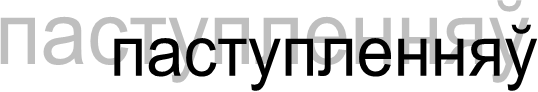 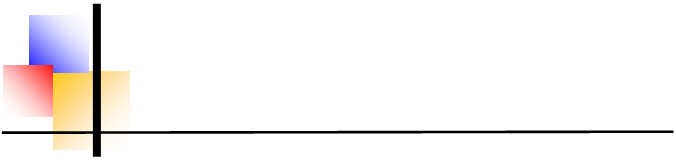 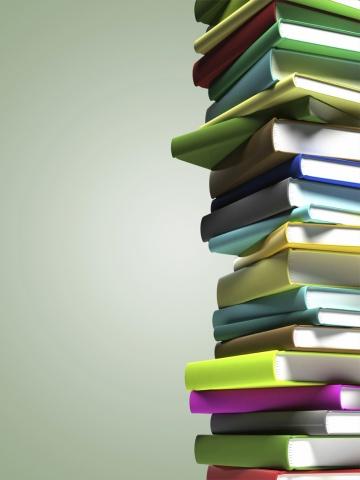 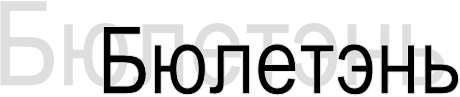 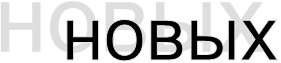 ПРАДМОВАДаны выпуск Бюлетэня новых паступленняў азнаёміць чытачоў з новымі кнігамі, якія паступілі ў бібліятэку з студзень па сакавік 2023 года. Спіс літаратуры падзелены па рубрыках, разлічан для рознабаковай і рознаўзроставай катэгорый чытачоў. Для выпуску складзены паказальнік філіялаў.Расшыфроўка сiгл бiблiятэк :БЮЛЕТЭНЬ НОВЫХ ПАСТУПЛЕННЯУ(Бібліяграфічная інфармацыя)
2023
СтудзеньФ1Гарадзішчанская СБФ3Мірская СБФ4Прыазёрнаўская СБФ7Каўпеніцкая СБФ11Лаўрынавіцкая СБФ12Русіноўская СБФ14Сеўрукоўская СБФ15Лотвіцкі БКФ16Палонкаўская СБФ19Перхавіцкая СБФ25Мілавідская СБФ29Ляснянская СБФ32Падгорнаўская СБФ36Мірнаўская СБФ42Цешаўлянская СБФ45Арабаўшчынская СБФ48Стайкаўская СБФ50Сталовіцкая СБФ54Вольнаўская СБФ55Н. Чэрніхоўская СБФ62Паланэчкаўская СБФ65Маўчадская СБФ69М. Сваротаўск. БМФ70Падлясейская СБФ77Жамчужненская СБФ79Гірмантаўская СБФ83Застарынская БКФ87Карчоўская СБФ89Крашынская СБДОДетское отделениеБОБиблиобусМАМетадычны аддзелАБАбонементОКОтдел комплектованияОТРАСЛЕВАЯ ЛИТЕРАТУРАОТРАСЛЕВАЯ ЛИТЕРАТУРАОТРАСЛЕВАЯ ЛИТЕРАТУРАОТРАСЛЕВАЯ ЛИТЕРАТУРААкунин, Б. Яркие люди Древней Руси / Борис Акунин. — Москва : АСТ : Жанровая литература, 2023. — 304 с. — (Иллюминация истории). ББК 63.3(2Рос)43Ф01 Ф77 АбБиблиотечно-библиографическая классификация : средние таблицы / Российская государственная библиотека, Российская национальная библиотека, Библиотека Российской академии наук ; [редактор М. В. Зверева] : Вып. 9. Том 1 : . — Москва : Пашков дом, 2001— Сводный алфавитно-предметный указатель / [Н. А. Волкова и др. ; редакторы: Н. Н. Голоднова, О. А. Иванова]. — 2022. — 699, [1] с. ББК 78.364.111.1ОКБиблиотечно-библиографическая классификация : средние таблицы / Российская государственная библиотека, Российская национальная библиотека, Библиотека Российской академии наук ; [редактор М. В. Зверева] : Вып. 9. Том 2 : . — Москва : Пашков дом, 2001— Сводный алфавитно-предметный указатель / [Н. А. Волкова и др. ; редакторы: Н. Н. Голоднова, О. А. Иванова]. — 2022. — 807 с. ББК 78.364.111.1ОКВасилевич, Г. А. Актуальные направления противодействия коррупции в Республике Беларусь на современном этапе : [монография] / Г. А. Василевич ; Национальная академия наук Беларуси, Отделение гуманитарных наук и искусств. — 2-е изд., дополненное. — Минск : Беларуская навука, 2020. — 225, [2] с. УДК 343.35(476). ББК 67.401.02(4Беи)АбВасильева, Н. Е. Библиотечно-библиографическая классификация : средние таблицы / Российская государственная библиотека, Российская национальная библиотека, Библиотека Российской академии наук ; [главный редактор 
Э. Р. Сукиасян] : Вып. 8 : . — Москва : Пашков дом, 2001— 1 А Междисциплинарное знание; 9 Я Литература универсального содержания. Типовые деления общего применения / [А. С. Адаменко и др. ; редакторы: 
Н. Н. Голоднова, М. А. Ходанович]. — 3-е изд., стереотипное. — Москва : Пашков дом, 2022. — 454 с. ББК 78.364.111.1ОКВкусные блюда на скорую руку : бутерброды, закуски, салаты, супы, основные блюда ; [составитель Т. В. Коваль]. — Харьков : Клуб семейного досуга : Белгород : Клуб семейного досуга, 2010. — 381, [1] с. ББК 36.991Ф54Детям о здоровье : [рассказы, сказки и стихи современных авторов / составитель Е. И. Михаленко ; художник И. Бакунович]. — Минск : Белорусская Православная Церковь, 2020. — 61, [2] с. — (Серия "Детям о…"). УДК 821.161.1(476)-93-322.2 УДК 821.161.1(476)-93-1 УДК 087.5:613 ББК 84(4Беи)6Ф02 Ф03 Ф12 Ф16 Ф32 Ф54 Ф65 Ф77 Ф89 ДоДетям о мечте : [сборник / составитель Т. Г. Шипошина ; художник 
А. Дуванова]. — Минск : Белорусская Православная Церковь, [2020]. — 61, [2] с. — (Детям о…). ББК 84(2Рос)6-4 (д)Ф02 Ф03 Ф04 Ф07 Ф25 Ф36 Ф55 Ф62 Ф77 ДоДетям о смелости : [сборник / составитель И. А. Старостина ; художник 
А. Дуванова]. — Минск : Белорусская Православная Церковь, 2020. — 61, [2] с. — (Серия "Детям о…"). УДК 271.2-29-053.2 УДК 821.161.1-93-822 ББК 84(0)6 (д)Ф02 Ф03 Ф12 Ф29 Ф50 Ф70 Ф77 Ф87 Ф89 ДоДетям о совести : [сборник / составитель В. В. Попов ; художник Р. Кульба]. — Минск : Белорусская Православная Церковь, 2020. — 45, [2] с. — (Серия "Детям о…"). УДК 271.2-29-053.2 УДК 821.161.1-93-822 ББК 84(0) (д)Ф02 Ф04 Ф07 Ф11 Ф70 Ф14 Ф15 Ф16 Ф77 ДоДетям об учении : [сборник / составитель Е. И. Михаленко ; художник 
И. Бакунович]. — Минск : Белорусская Православная Церковь, 2020. — 53, [2] с. — (Серия "Детям о…"). УДК 821.161.1(476)-93-1 УДК 821.161.1(476)-93-32 УДК 087.5:37 ББК 84(0)Ф02 Ф03 Ф12 Ф29 Ф50 Ф54 Ф77 Ф87 Ф89 ДоДолготович, Б. Д. Созвездие героев земли белорусской : [иллюстрированная энциклопедия] / Б. Д. Долготович, А. А. Коваленя ; [редколлегия: О. В. Ванина (главный редактор) и др.]. — Минск : Белорусская Энциклопедия, 2019. — 
335 с., [12] л. цв. ил. — (Беларусь помнит: во имя жизни и мира). 
УДК 929(476)(035). УДК 94(476)"19"(092)(035). УДК 94(47+57)"1941/1945" 
ББК 63.3(4Беи)622.78Аб Ф01 Ф03 Ф04 Ф77Долохов, В. А. Искатели приключений на… / В. Долохов, В. Гурангов. — Москва : АСТ : Астрель : Владимир : ВКТ, 2010. — 315, [2] с. ББК 88.37Ф14Доманская, Л. В. Правила безопасности в книжке для малыша и малышки : [для детей дошкольного и младшего школьного возраста] / Людмила Доманская ; [художник О. С. Московка]. — Минск : Звязда, 2023. — 31, [1] с. ББК 74.905 (д)Ф02 Ф12 Ф65 Ф77 ДоЗарубежный опыт и перспективы правового обеспечения формирования и развития искусственного интеллекта в Республике Беларусь. — Минск : Беларуская навука, 2022. — 248, [1] с. УДК 004.8:34(476). ББК 32.813Ф01 Ф77 АбЗоберн, В. Православный женский день : [48 лучших историй для души / Владимир Зоберн. — Москва : Институт православной книги, 2019. — 574, [1] с. — (Православный бестселлер). ББК 86.372Ф77 Аб Ф01История развития дружественных отношений Беларуси и Китая : [коллективная монография / А. А. Коваленя и др. ; главные редакторы: В. Г. Гусаков, А. А. Коваленя ; переводчики: У Сяоцю и др.] ; Национальная академия наук Беларуси, Академия общественных наук Китайской Народной Республики провинции Ганьсу. — Минск : Беларуская навука, 2022. — 462, [1] с. УДК 327(476:510)(091). УДК 339.92(476:510)(091). УДК 339.5(476:510)(091). УДК 001.83(476:510)(091). УДК 008(476:510)(091). ББК 66.4(4Беи),9(5Кит)АбКаталог изданий и электронных ресурсов Брестской областной библиотеки им. М. Горького : [аннотированный перечень] / Брестская областная библиотека им. М. Горького, Отдел библиотековедения ; [составитель А. С. Кузьмина ; редактор Л. К. Король]. — Брест : Альтернатива, 2022. — 34, [1] с. УДК 017.1(476.7-25). ББК 91.1(4Беи-4Бре). ББК 91(4Беи-4Бре)АбКолосов, П. А. Под звон колоколов : истории старого звонаря / П. А. Колосов. — Москва : Издательство Московской Патриархии Русской Православной Церкви, 2018. — 238, [1] с. ББК 86.372Ф25 Ф29 Ф32Коронавирусная инфекция 2022: фундаментальные, клинические и эпидемиологические аспекты : сборник научных материалов по итогам заседаний Республиканской Межведомственной рабочей группы по преодолению COVID-19 / под общей редакцией В. Г. Гусакова. — Минск : Беларуская навука, 2022. — 229, [1] с. УДК 616.98:578.834.1SARS-CoV-2-07/-08-097(06)(476). ББК 55.142я43Ф01 Ф50 Ф54 Ф77 АбКрещение и воцерковление : подготовка к таинству Крещения и первые шаги в Церкви / Павел Гумеров. — Москва : Издательство Сретенского монастыря, 2016. — 206, [1] с. — (Первые шаги в Церкви). ББК 86.372.24-521.2Ф54Кун, Н. А. Боги и герои : мифы Древней Греции / Николай Кун ; иллюстрации Григория Мацыгина. — Москва : Эксмо : # эксмодетство, 2018. — 253, [1] с. — (Классика). ББК 82.3(0)-44 (д)Ф02 Ф03 Ф12 Ф54 ДоЛебедько, В. Н. Зеленые лекари : дикорастущие лекарственные растения Беларуси / В. Н. Лебедько. — Минск : Белорусская Энциклопедия, 2020. — 69, [2] с. — (Белорусская детская энциклопедия). УДК 087.5:633.88(031)(476). ББК 42.1(4Беи)я2 (д)До Ф02 Ф07 Ф12 Ф29 Ф39 Ф50 Ф65 Ф77 Ф89Марзалюк, И. А. 100 лет БССР : реалии и мифы / Игорь Марзалюк. — Минск : Белорусская Энциклопедия, 2020. — 199 с. УДК 94(476)"19" ББК 63.3(4Беи)6Аб Ф01 Ф04Механизмы инновационного развития экономики Республики Беларусь : [монография / Д. В. Муха и др. ; научный редактор Д. В. Муха] ; Национальная академия наук Беларуси, Институт экономики. — Минск : Беларуская навука, 2022. — 445, [1] с. — (Белорусская экономическая школа). ББК 65.9(4Беи)-551Ф01 Ф77 АбМлекопитающие Беларуси / [В. В. Шакун и др. ; под редакцией В. В. Шакуна] ; Научно-практический центр Национальной академии наук Беларуси по биоресурсам. — Минск : Беларусь, 2022. — 246, [1] с. ББК 28.693.36(4Беи)я2Ф01 АбМудрость предков в главном символе страны : Государственный флаг Республики Беларусь / составители: О. В. Давидович и др.]. — Минск : Беларусь, 2022. — 62, [1] с. — (Белорусская детская энциклопедия). ББК 67.400(4Беи) (д)Ф02 Ф77 ДоМясникович, М. В. Так было. + Личное / М. В. Мясникович ; Национальная академия наук Беларуси. — Минск : Беларуская навука, 2022. — 582, [1] с. УДК 32(476)"19/20"(092). УДК 929Мясникович УДК 94(476)"19/20" ББК 63.3(4Беи)Ф01 Ф36 Ф77 Ф89 АбНаука. Ученые : от рычага Архимеда до Большого адронного коллайдера ; составители: Ю. А. Курочкин, Е. А. Толкачев. — 2-е изд. — Минск : Беларуская навука, 2023. — 108, [1] с. УДК 001(091)(092). УДК 53(091)(092). ББК 72.3я43Ф01 Ф77 АбПавлющик, Т. Е. Птица года Беларуси. Глухарь : [для младшего школьного возраста] / Т. Е. Павлющик. — Минск : Белорусская Энциклопедия, 2020. — 
22, [2] с. — (Маленький профессор). УДК 087.5:598.261.7(476). 
УДК 087.5:502.172:502.211:598.261.7(476). ББК 28.693.35(4Беи) (д)До Ф02 Ф29 Ф50 Ф54 Ф62 Ф65 Ф70 Ф77 Ф89Почему самолет летает? : [для младшего школьного возраста / составитель 
Э. И. Горошко]. — Минск : Белорусская Энциклопедия, 2020. — 23, [1] с. — (Маленький профессор). ББК 39.53 (д)До Ф02 Ф03 Ф36 Ф48 Ф55 Ф69 Ф77 Ф79 Ф87Предания, сказки и мифы западных славян / [составление, перевод, предисловие Г.М. Лифшиц-Артемьевой]. — Москва : Эксмо, 2021. — 477, [2] с. — (Всемирная литература). ББК 82.3(4Чех)-44Ф77 АбПрилуцкая, В. А. Клинические и медико-социальные основы оценки здоровья маловесных и крупновесных детей : [монография] / В. А. Прилуцкая, А. В. Сукало ; Национальная академия наук Беларуси, Министерство здравоохранения Республики Беларусь, Белорусский государственный медицинский университет. — Минск : Беларуская навука, 2022. — 299, [1] с. ББК 57.30АбПрогноз состояния природной среды Беларуси на период до 2035 года / 
[В. М. Байчоров и др.] ; под общей редакцией В. С. Хомича ; Национальная академия наук Беларуси, Институт природопользования [и др.]. — Минск : Беларуская навука, 2022. — 331, [1] с. УДК 502/504(476). ББК 20.17(4Беи)Ф01 Ф03 АбРар, А. Г. 2054. Код Путина : политический триллер / Александр Рар ; [перевод с немецкого Владимира Сергиенко]. — Москва : Эксмо, 2020. — 382, [1] с. ББК 66.3(2)8Ф01 АбРунов, В. А. 1917. Неразгаданный год русской революции / В. А. Рунов. — Москва : Вече, 2017. — 382, [1] с., [8] л. ил. — (Русская смута 1917―1922). ББК 63.3(2)611Ф01 Ф77 БОСаверченко, И. В. Стражи Отчизны : князья и магнаты Белорусской земли / 
И. В. Саверченко ; Национальная академия наук Беларуси, Центр исследований белорусской культуры, языка и литературы, Институт литературоведения имени Янки Купалы. — Минск : Беларуская навука, 2022. — 318, [1] с., [4] л. ил., цв. ил., карт, портр., герб, факсим. УДК 94(476)(092)"13/16" УДК 94(474.5/476ВКЛ)(092)"13/16" ББК 63.3(4Беи)4Ф01 Ф12 Ф25 Ф77 АбСвитин, В. А. Управление земельными ресурсами : в 5 т. / В. А. Свитин ; Национальная академия наук Беларуси, Институт системных исследований в АПК : Т. 1 : . — Минск : Беларуская навука, 2019— Теоретические и методологические основы. — 2019. — 357, [2] с. УДК 332.54(476). ББК 65.281(4Беи)АбСекреты радуги : [для младшего школьного возраста / составитель 
Т. И. Жуковская]. — Минск : Белорусская Энциклопедия, 2020. — 23, [1] с. — (Маленький профессор). УДК 087.5:551.593.62 ББК 26.233 (д)До Ф04 Ф07 Ф11 Ф12 Ф16 Ф19 Ф32 Ф40 Ф42Федорук, А. Т. Старинные усадьбы Гродненщины : Свислочский район, Слонимский район / А. Т. Федорук ; [автор предисловия, послесловия, научный редактор О. Н. Попко ; фото: А. Л. Дыбовский, Д. В. Мурашко, А. Т. Федорук]. — Минск : Звязда, 2022. — 127 с. УДК 908(476.6). УДК 728.83.03(476.6). УДК 712.03(476.6). ББК 26.891(4Беи-4Гро). ББК 85.113(4Беи-4Гро)АбФлора Беларуси. Лишайники : в 4 т. / Национальная академия наук Беларуси, Институт экспериментальной ботаники имени В. Ф. Купревича ; под общей редакцией В. И. Парфенова. — Минск : Беларуская навука, 2019— Т. 1 / [авторы тома: А. П. Яцына и др. ; предисловие В. И. Парфенова]. — 2019. — 340, [1] с., [8] л. цв. ил. ББК 28.591.6(4Беи)Аб Ф01Фромм, Э. Искусство любить / Эрих Фромм ; [перевод с английского А. В. Александровой]. — Москва : АСТ, 2019. — 221, [2] с. — (Эксклюзивная классика). ББК 88.576.6Аб Ф01Чем красна весна? : наши любимые праздники, сказки, стихи и рассказы, сценарий представления, делаем сами, ребусы и кроссворды / составитель 
Е. И. Михаленко ; художники: Е. Шабад, О. Михаленко]. — Минск : Белорусская Православная Церковь, 2021. — 89, [1] с. — (Солнечный зайчик). УДК 821.161.1(476)-93-822 УДК 087.5:793.7 ББК 86.372-681 (д)Ф02 Ф12 Ф77 Ф89 ДоЧерная книга флоры Беларуси: чужеродные вредоносные растения / 
[Д. В. Дубовик и др.] ; Национальная Академия наук Беларуси, Институт экспериментальной ботаники им. В. Ф. Купревича ; под общей редакцией В. И. Парфенова, А. В. Пугачевского. — Минск : Беларуская навука, 2020. — 407 с. ББК 28.59(4Беи)Ф01 Ф77 АбЧернявский, М. На перекрестках памяти : литературные портреты, эссе / Микола Чернявский. — Минск : Четыре четверти, 2023. — 179 с. ББК 83.3(4Беи)6-8Ф01 Ф77 АбЮрин, А. Н. Инновационные технологические процессы и технические комплексы для интенсивного садоводства Беларуси / А. Н. Юрин ; Национальная академия наук Беларуси, Научно-практический центр Национальной академии наук Беларуси по механизации сельского хозяйства. — Минск : Беларуская навука, 2022. — 207, [1] с. УДК 634:631.151.2(476). УДК 634-13(476). ББК 42.3АбВялікія і славутыя людзі беларускай зямлі : [у 2 ч. / складальнік А. А. Дылейка]. — Мінск : Беларусь, 2022 Ч. 1 / [У. Бутрамееў, І. Масляніцына, М. Багадзяж]. — 247 с. ББК 63.3(4Беи)-8Ф02 Ф77 ДоВялікія і славутыя людзі беларускай зямлі : [у 2 ч. / складальнік А. А. Дылейка]. — Мінск : Беларусь, 2022 Ч. 2 / [А. Марціновіч]. — 197, [2] с. ББК 63.3(4Беи)-8Ф02 Ф77 ДоДзіцячы атлас Беларусі / [тэкст, укладанне П. Грынчанкі]. — 3-е выд., стэрэатыпнае. — Мінск : Мастацкая літаратура, 2020. — 39 с. УДК 087.5:908(476). ББК 26.89(4Беи) (д)Ф03 Ф16 Ф29 Ф36 Ф79Дзень народнага адзінства = День народного единства = National Unity Day / [рэдкалегія: С. У. Пешын (гплоўны рэдактар) і інш.]. — Мінск : Беларусь, 2022. — 221, [2] с. — (Мы разам). ББК 63.3(4Беи)6 ББК 66.3(4Беи). ББК 66.3(4Беи),17Ф01 Ф03 Ф77 Ф89 АбЗіновій Прыгодзіч: "Шчасце — служыць дабру" : аўтабіяграфічныя нататкі, эсэ, інтэрв'ю. — Мінск : Чатыры чвэрці, 2022. — 206, [1] с., [12] л. іл., партр. — (Серыя "Асоба і час"). ББК 83.3(4Беи)6-8АбКазка ў еўрапейскай прасторы 2: гісторыя і сучаснасць : матэрыялы II Міжнароднага форуму даследчыкаў беларускай казкі (Мінск, 27—29 мая 2021 г.) / [укладальнік Ю. В. Пацюпа ; рэдкалегія: А. І. Лакотка (галоўны рэдактар) і інш.]. — Мінск : Беларуская навука, 2022. — 210, [1] с. УДК 398.21(=161.3)(06). УДК 398.21(4)(06). УДК 821.161.3.09-343(06). ББК 82.3(0)-442я431 ББК 82(0)я43Ф01 Ф29 АбЛокун, В. І. Палескі дзівасіл : нарыс жыцця і творчасці Уладзіміра Гніламедава / Валянціна Локун, Вольга Русілка ; [прадмова: В. Русілка] ; Нацыянальная акадэмія навук Беларусі, Цэнтр даследаванняў беларускай культуры, мовы і літаратуры, Інстытут літаратуразнаўства ім. Я. Купалы. — Мінск : Беларуская навука, 2022. — 180, [2] с., [12] л. іл., каляр. іл., партр. УДК 821.161.3.09(092)Гніламедаў ББК 83.3(4Беи)6-8Ф01 Ф77 АбМікуліч, М. У. Краса, і праўда, і змаганне : літаратурна-крытычныя артыкулы / Мікола Мікуліч ; [навуковы рэдактар У. В. Гніламёдаў] ; Нацыянальная акадэмія навук Беларусі, Цэнтр даследаванняў беларускай культуры, мовы і літаратуры, Інстытут літаратуразнаўства ім. Я. Купалы. — Мінск : Беларуская навука, 2022. — 401, [2] с., [8] л. іл. УДК 821.161.3.09(092). ББК 83.3(4Беи)6-8Ф77 АбСацукевіч, І. І. Мінск: раёны, прадмесці, пасёлкі, мікрараёны / Іван Сацукевіч ; [фота А. П. Дрыбаса]. — Мінск : Беларусь, 2022. — 134, [2] с. ББК 26.89(4Беи)АбСцепановіч, І. М. Гаспадарчая тыпалогія і мерапрыемствы па аптымізацыі, ахове і рацыянальным выкарыстанні прыроднай травяністай расліннасці Беларусі / І. М. Сцепановіч ; Нацыянальная акадэмія навук Беларусі, Інстытут эксперыментальнай батанікі ім. В. Ф. Купрэвіча. — Мінск : Беларуская навука, 2020. — 196, [1] с. УДК 581.526.45(476). ББК 42.23(4Беи)АбХУДОЖЕСТВЕННАЯ ЛИТЕРАТУРАХУДОЖЕСТВЕННАЯ ЛИТЕРАТУРАХУДОЖЕСТВЕННАЯ ЛИТЕРАТУРАХУДОЖЕСТВЕННАЯ ЛИТЕРАТУРААлбул, Е. В. Привидение картофельного дворца : [повесть и рассказы / Елена Албул ; [художник Е. Гончарова]. — Москва : Аквилегия-М, 2022. — 220, [2] с. ББК 84(2Рос)6-4 (д)Албул, Е. В. Привидение картофельного дворца : [повесть и рассказы / Елена Албул ; [художник Е. Гончарова]. — Москва : Аквилегия-М, 2022. — 220, [2] с. ББК 84(2Рос)6-4 (д)Ф02 Ф77 ДоАлдонина, Р. П. А я учусь! : [стихи / Римма Алдонина ; [художник 
Е. Кузнецова]. — Москва : Издательство "Настя и Никита", 2020. — 63, [1] с. — (Серия "Стихи для самых маленьких"). ББК 84(2Рос)6-5 (д)Алдонина, Р. П. А я учусь! : [стихи / Римма Алдонина ; [художник 
Е. Кузнецова]. — Москва : Издательство "Настя и Никита", 2020. — 63, [1] с. — (Серия "Стихи для самых маленьких"). ББК 84(2Рос)6-5 (д)Ф03 Ф12Алекс Д. Аполлон : [роман] / Алекс Д. — Москва : АСТ, 2021. — 350, [1] c. — (Прочитай меня. Откровенный бестселлер). ББК 84(2Рос)6-4Алекс Д. Аполлон : [роман] / Алекс Д. — Москва : АСТ, 2021. — 350, [1] c. — (Прочитай меня. Откровенный бестселлер). ББК 84(2Рос)6-4АбАлександрова, Н. Н. Дар царицы Савской : [роман] / Наталья Александрова. — Москва : Эксмо, 2022. — 317 с. — (Артефакт&детектив). ББК 84(2Рос)6-4Александрова, Н. Н. Дар царицы Савской : [роман] / Наталья Александрова. — Москва : Эксмо, 2022. — 317 с. — (Артефакт&детектив). ББК 84(2Рос)6-4Ф01 Ф12 Ф77Александрова, Н. Н. Медальон безымянного бога : [роман] / Наталья Александрова. — Москва : АСТ, 2022. — 317, [1] с. ББК 84(2Рос)6-4Александрова, Н. Н. Медальон безымянного бога : [роман] / Наталья Александрова. — Москва : АСТ, 2022. — 317, [1] с. ББК 84(2Рос)6-4Ф54Алексеева, О. Параллельные : [роман] / Оксана Алексеева. — Москва : АСТ : Жанровая литература, 2022. — 316, [2] с. — (Романтика с веселой приправой). ББК 84(2Рос)6-4Алексеева, О. Параллельные : [роман] / Оксана Алексеева. — Москва : АСТ : Жанровая литература, 2022. — 316, [2] с. — (Романтика с веселой приправой). ББК 84(2Рос)6-4Ф03 Ф12 АбАлексия, Г. Обретенная любовь : [роман] / Гайя Алексия ; [перевод 
с французского О. Бернштейн]. — Москва : АСТ, 2023. — 414, [1] с. — (Французский поцелуй). ББК 84(4Фра)6-4Алексия, Г. Обретенная любовь : [роман] / Гайя Алексия ; [перевод 
с французского О. Бернштейн]. — Москва : АСТ, 2023. — 414, [1] с. — (Французский поцелуй). ББК 84(4Фра)6-4Ф01 Ф77 АбАллан, М. Сэм : [роман] / Мария Аллан. — Москва : АСТ, 2021. — 221, [1] с. — (Wattpad. ТОП на русском). ББК 84(2Рос)6-4Аллан, М. Сэм : [роман] / Мария Аллан. — Москва : АСТ, 2021. — 221, [1] с. — (Wattpad. ТОП на русском). ББК 84(2Рос)6-4Ф03 Ф04 АбАлферова, М. Перст судьбы : [сборник] / Марианна Алферова. — Москва : АСТ, 2023. — 317, [1] с. — (Дети Великого Шторма). ББК 84(2Рос)6-4Алферова, М. Перст судьбы : [сборник] / Марианна Алферова. — Москва : АСТ, 2023. — 317, [1] с. — (Дети Великого Шторма). ББК 84(2Рос)6-4Ф29 Ф36 АбАлюшина, Т. А. Сердце просит счастья : роман / Татьяна Алюшина. — Москва : Эксмо, 2021. — 314, [1] с. ББК 84(2Рос)6-4Алюшина, Т. А. Сердце просит счастья : роман / Татьяна Алюшина. — Москва : Эксмо, 2021. — 314, [1] с. ББК 84(2Рос)6-4Ф65 Ф77Амаду, Ж. Мертвое море : [роман] / Жоржи Амаду ; [перевод с португальского И. Ю. Тыняновой]. — Москва : Эксмо, 2022. — 349, [1] с. — (Яркие страницы). ББК 84(7Бра)-4Амаду, Ж. Мертвое море : [роман] / Жоржи Амаду ; [перевод с португальского И. Ю. Тыняновой]. — Москва : Эксмо, 2022. — 349, [1] с. — (Яркие страницы). ББК 84(7Бра)-4Ф55 Ф62 Ф65Ангелос, В. Жажда : [роман] / Валерия Ангелос. — Москва : АСТ : Жанры, 2023. — 414, [1] с. — (Опасные чувства). ББК 84(2Рос)6-4Ангелос, В. Жажда : [роман] / Валерия Ангелос. — Москва : АСТ : Жанры, 2023. — 414, [1] с. — (Опасные чувства). ББК 84(2Рос)6-4Ф01 Ф77 АбАндерсен, Х. К. Бузинная матушка; Дикие лебеди : [для чтения взрослыми детям] / Ханс Кристиан Андерсен ; перевод Анны и Петра Ганзен ; художник Александр Дудин. — Москва : Алтей, 2017. — 62, [2] с. ББК 84(4Дан)-4 (д)Андерсен, Х. К. Бузинная матушка; Дикие лебеди : [для чтения взрослыми детям] / Ханс Кристиан Андерсен ; перевод Анны и Петра Ганзен ; художник Александр Дудин. — Москва : Алтей, 2017. — 62, [2] с. ББК 84(4Дан)-4 (д)Ф02 ДоАндреева, Н. В. Ад под ключ : [роман] / Наталья Андреева. — Москва : АСТ : Жанровая литература, 2019. — 317, [1] с. — (Актуальный детектив). ББК 84(2Рос)6-4Андреева, Н. В. Ад под ключ : [роман] / Наталья Андреева. — Москва : АСТ : Жанровая литература, 2019. — 317, [1] с. — (Актуальный детектив). ББК 84(2Рос)6-4Аб Ф04 Ф11Арбузова, А. Шопен и пианино : [повесть / Алина Арбузова ; иллюстрации Дарьи Чалтыкьян. — Москва : Аквилегия-М, 2022. — 28, [3] с. ББК 84(2Рос)6-4 (д)Арбузова, А. Шопен и пианино : [повесть / Алина Арбузова ; иллюстрации Дарьи Чалтыкьян. — Москва : Аквилегия-М, 2022. — 28, [3] с. ББК 84(2Рос)6-4 (д)Ф02 Ф77 ДоАрден, К. Девушка в башне : [роман] / Кэтрин Арден ; [перевод с английского Юлии Гиматовой]. — Москва : АСТ, 2022. — 413, [1] с. — (Серия "Фэнтези славянского мира"). ББК 84(7Сое)-4Арден, К. Девушка в башне : [роман] / Кэтрин Арден ; [перевод с английского Юлии Гиматовой]. — Москва : АСТ, 2022. — 413, [1] с. — (Серия "Фэнтези славянского мира"). ББК 84(7Сое)-4Ф04 Ф07 Ф11Арифуллина, Е. Ю. Жил-был такс : [повесть / Елена Арифуллина ; [художник 
К. Скоморохова]. — Москва : Аквилегия-М, 2023. — 269, [2] с. — (Серия "Тузик, Мурзик и другие"). ББК 84(2Рос)6-4 (д)Арифуллина, Е. Ю. Жил-был такс : [повесть / Елена Арифуллина ; [художник 
К. Скоморохова]. — Москва : Аквилегия-М, 2023. — 269, [2] с. — (Серия "Тузик, Мурзик и другие"). ББК 84(2Рос)6-4 (д)Ф36 Ф45 ДоАрутюнянц, К. Д. Пончик идет по следу : [повести / Карен Арутюнянц ; [художник Н. Кудрявцева]. — Москва : Аквилегия-М, 2023. — 230, [5] с. — (Серия "Смешные истории"). ББК 84(2Рос)6-4 (д)Арутюнянц, К. Д. Пончик идет по следу : [повести / Карен Арутюнянц ; [художник Н. Кудрявцева]. — Москва : Аквилегия-М, 2023. — 230, [5] с. — (Серия "Смешные истории"). ББК 84(2Рос)6-4 (д)Ф02 Ф12 Ф16 Ф19 Ф77Астафьев, В. П. Где-то гремит война; Звездопад : повести / Виктор Астафьев. — Москва : Мартин, 2020. — 190, [2] с. — (Малая избранная классика (New)). ББК 84(2Рос)6-4Астафьев, В. П. Где-то гремит война; Звездопад : повести / Виктор Астафьев. — Москва : Мартин, 2020. — 190, [2] с. — (Малая избранная классика (New)). ББК 84(2Рос)6-4Ф77 ДоАстафьева, В. Малахитовый Лес : [роман] / Влада Астафьева. — Москва : АСТ : Жанровая литература, 2022. — 350, [1] с. — (Детектив-триллер). ББК 84(4Беи)6-4Астафьева, В. Малахитовый Лес : [роман] / Влада Астафьева. — Москва : АСТ : Жанровая литература, 2022. — 350, [1] с. — (Детектив-триллер). ББК 84(4Беи)6-4Ф01 Ф77 АбБагирова, Л. С. Сережки для Селии : рассказы, эссе / Ляман Багирова. — Гомель : Барк, 2020. — 211 с. УДК 821.512.162-32 УДК 821.512.162-4 ББК 84(5Азе)-4Багирова, Л. С. Сережки для Селии : рассказы, эссе / Ляман Багирова. — Гомель : Барк, 2020. — 211 с. УДК 821.512.162-32 УДК 821.512.162-4 ББК 84(5Азе)-4Ф25 Ф29Баум, Ф. Удивительный волшебник из Страны Оз : [для среднего школьного возраста] / Лаймен Фрэнк Баум ; перевод с английского C. Б. Белова ; иллюстрации У. У. Денслоу. — Москва : Эксмо, 2022. — 237, [1] с. — (Классика в школе и дома). — (Уютная классика). ББК 84(4Вел)-4 (д)Баум, Ф. Удивительный волшебник из Страны Оз : [для среднего школьного возраста] / Лаймен Фрэнк Баум ; перевод с английского C. Б. Белова ; иллюстрации У. У. Денслоу. — Москва : Эксмо, 2022. — 237, [1] с. — (Классика в школе и дома). — (Уютная классика). ББК 84(4Вел)-4 (д)Ф02 Ф77 ДоБахарева, К. В. Хмельной транзит : криминальная драма / Ксения Бахарева. — Минск : Четыре четверти, 2023. — 158, [1] с. — (Серия "Детективные истории"). ББК 84(4Беи)6-4Бахарева, К. В. Хмельной транзит : криминальная драма / Ксения Бахарева. — Минск : Четыре четверти, 2023. — 158, [1] с. — (Серия "Детективные истории"). ББК 84(4Беи)6-4Ф03 Ф25 Ф32 Ф45 АбБеленкова, К. В синих кедах босиком : [приключенческая повесть / Ксения Беленкова. — Москва : Аквилегия-М, 2021. — 295, [2] с. ББК 84(2Рос)6-4 (д)Беленкова, К. В синих кедах босиком : [приключенческая повесть / Ксения Беленкова. — Москва : Аквилегия-М, 2021. — 295, [2] с. ББК 84(2Рос)6-4 (д)Ф04 Ф07 Ф11Белоснежка : сказки / пересказ Н. Конча]. — Москва : Росмэн, 2018. — 29, [2] с. — (3 любимых сказки). УДК 821.162.4-93-343.4 ББК 84(0)-4 (д)Белоснежка : сказки / пересказ Н. Конча]. — Москва : Росмэн, 2018. — 29, [2] с. — (3 любимых сказки). УДК 821.162.4-93-343.4 ББК 84(0)-4 (д)Ф14 Ф04 Ф50 Ф02 До Ф03 Ф16 Ф19Беляев, А. Р. Человек-амфибия : [для детей среднего школьного возраста] / Александр Беляев ; художник О. Пустовойт. — Москва : Омега, 2021. — 221, [2] с. — (Школьная библиотека). ББК 84(2Рос)-4 (д)Беляев, А. Р. Человек-амфибия : [для детей среднего школьного возраста] / Александр Беляев ; художник О. Пустовойт. — Москва : Омега, 2021. — 221, [2] с. — (Школьная библиотека). ББК 84(2Рос)-4 (д)Ф87 Ф89Беляева, Д. Красная тетрадь : [роман] / Дария Беляева. — Москва : АСТ, 2022. — 542 с. — (Серия "Красные тетради"). ББК 84(2Рос)6-4Беляева, Д. Красная тетрадь : [роман] / Дария Беляева. — Москва : АСТ, 2022. — 542 с. — (Серия "Красные тетради"). ББК 84(2Рос)6-4Ф45 Ф50 АбБерсенева, А. Песчаная роза : [роман] / Анна Берсенева. — Москва : АСТ : Жанровая литература, 2022. — 414, [1] c. ББК 84(2Рос)6-4Берсенева, А. Песчаная роза : [роман] / Анна Берсенева. — Москва : АСТ : Жанровая литература, 2022. — 414, [1] c. ББК 84(2Рос)6-4Ф01 Ф77 АбБитов, А. Г. Обоснованная ревность : повести / Андрей Битов. — Москва : Редакция Елены Шубиной : АСТ, 2022. — 492, [1] с. — (Предметы культа). ББК 84(2Рос)6-4Битов, А. Г. Обоснованная ревность : повести / Андрей Битов. — Москва : Редакция Елены Шубиной : АСТ, 2022. — 492, [1] с. — (Предметы культа). ББК 84(2Рос)6-4Ф42 Ф48 Ф50Борискова, О. В. Высота одиночества : [роман] / Ольга Борискова, Татьяна Минаева. — Москва : АСТ, 2023. — 414, [1] с. — (Серия "Любовь на льду"). ББК 84(2Рос)6-4Борискова, О. В. Высота одиночества : [роман] / Ольга Борискова, Татьяна Минаева. — Москва : АСТ, 2023. — 414, [1] с. — (Серия "Любовь на льду"). ББК 84(2Рос)6-4Ф87 Ф89 АбБочарова, Т. А. Восстание Феникса : [лирический остросюжетный роман] / Татьяна Бочарова. — Москва : Эксмо, 2022. — 317, [1] с. — (Детектив сильных страстей. Романы Т. Бочаровой). ББК 84(2Рос)6-4Бочарова, Т. А. Восстание Феникса : [лирический остросюжетный роман] / Татьяна Бочарова. — Москва : Эксмо, 2022. — 317, [1] с. — (Детектив сильных страстей. Романы Т. Бочаровой). ББК 84(2Рос)6-4Ф54 Ф77 АбБрэдбери, Р. Мы—плотники незримого Собора : [сборник рассказов] / Рэй Брэдбери ; [перевод с английского, составление и послесловие А. Оганяна]. — Москва : Эксмо, 2017. — 315, [1] с. — (Неизвестный Брэдбери). ББК 84(7Сое)-4Брэдбери, Р. Мы—плотники незримого Собора : [сборник рассказов] / Рэй Брэдбери ; [перевод с английского, составление и послесловие А. Оганяна]. — Москва : Эксмо, 2017. — 315, [1] с. — (Неизвестный Брэдбери). ББК 84(7Сое)-4АбБулычев, К. Девочка с земли [для младшего и среднего школьного возраста] / Кир Булычев ; художник Б. С. Пушкарёв. — Москва : Самовар, 2013. — 189, [2] с. — (Школьная библиотека). ББК 84(2Рос)6-4 (д)Булычев, К. Девочка с земли [для младшего и среднего школьного возраста] / Кир Булычев ; художник Б. С. Пушкарёв. — Москва : Самовар, 2013. — 189, [2] с. — (Школьная библиотека). ББК 84(2Рос)6-4 (д)Ф79Бушар, С. Отверженная : [роман] / Сандра Бушар. — Москва : Ленинград : АСТ, печать 2019 (макет 2020). — 349, [2] с. — (Неправильная). ББК 84(2Рос)6-4Бушар, С. Отверженная : [роман] / Сандра Бушар. — Москва : Ленинград : АСТ, печать 2019 (макет 2020). — 349, [2] с. — (Неправильная). ББК 84(2Рос)6-4Ф89 Аб БОБушковский, А. С. Ясновидец Пятаков : роман / Александр Бушковский. — Москва : АСТ : Редакция Елены Шубиной, 2022. — 283, [1] с. — (Классное чтение). ББК 84(2Рос)6-4Бушковский, А. С. Ясновидец Пятаков : роман / Александр Бушковский. — Москва : АСТ : Редакция Елены Шубиной, 2022. — 283, [1] с. — (Классное чтение). ББК 84(2Рос)6-4Ф01 Ф77 АбВелтистов, Е. С. Приключения Электроника. Электроник — мальчик из чемодана : [фантастическая повесть / Е. С. Велтистов ; [предисловие М. Мельниченко] ; иллюстрации Е. Мигунова. — Москва : РОСМЭН, 2019. — 219, [2] с. — (Внеклассное чтение). ББК 84(2Рос)6-4 (д)Велтистов, Е. С. Приключения Электроника. Электроник — мальчик из чемодана : [фантастическая повесть / Е. С. Велтистов ; [предисловие М. Мельниченко] ; иллюстрации Е. Мигунова. — Москва : РОСМЭН, 2019. — 219, [2] с. — (Внеклассное чтение). ББК 84(2Рос)6-4 (д)Ф02 Ф15 Ф16 Ф19 ДоВербовская, А. М. Утки на крыше : [роман] / Анна Вербовская. — Москва : Аквилегия-М, 2022. — 334, [1] с. ББК 84(2Рос)6-4Вербовская, А. М. Утки на крыше : [роман] / Анна Вербовская. — Москва : Аквилегия-М, 2022. — 334, [1] с. ББК 84(2Рос)6-4Ф03 Ф12 Ф29Вилар, С. Лесная герцогиня : [роман] / Симона Вилар. — Харьков : Книжный клуб семейного досуга, 2018. — 397 с. — (Нормандская легенда). ББК 84(4Укр)-4Вилар, С. Лесная герцогиня : [роман] / Симона Вилар. — Харьков : Книжный клуб семейного досуга, 2018. — 397 с. — (Нормандская легенда). ББК 84(4Укр)-4АбВильмонт, Е. Н. Рыжий доктор : [роман] / Екатерина Вильмонт ; [иллюстрации В. Лебедевай]. — Москва : АСТ : Жанровая литература, 2022. — 318, [1] с. — (Бестселлеры Екатерины Вильмонт). ББК 84(2Рос)6-4Вильмонт, Е. Н. Рыжий доктор : [роман] / Екатерина Вильмонт ; [иллюстрации В. Лебедевай]. — Москва : АСТ : Жанровая литература, 2022. — 318, [1] с. — (Бестселлеры Екатерины Вильмонт). ББК 84(2Рос)6-4Ф32 Ф54 АбВисландер, Ю. Мама Му и Рождество Кракса : [сказка / Юя и Томас Висландер ; перевод со шведского Ирины Матыциной ; нарисовал Свен Нурдквист. — Москва : Белая ворона : Albus Corvus, 2021. — [24] с. ББК 84(4Шве)-4 (д)Висландер, Ю. Мама Му и Рождество Кракса : [сказка / Юя и Томас Висландер ; перевод со шведского Ирины Матыциной ; нарисовал Свен Нурдквист. — Москва : Белая ворона : Albus Corvus, 2021. — [24] с. ББК 84(4Шве)-4 (д)Ф77Висландер, Ю. Мама Му поранилась : [сказка / Юя Висландер ; перевод со шведского Ирины Матыциной ; нарисовал Свен Нурдквист. — Москва : Белая ворона : Albus Corvus, 2021. — [24] с. ББК 84(4Шве)-4 (д)Висландер, Ю. Мама Му поранилась : [сказка / Юя Висландер ; перевод со шведского Ирины Матыциной ; нарисовал Свен Нурдквист. — Москва : Белая ворона : Albus Corvus, 2021. — [24] с. ББК 84(4Шве)-4 (д)Ф02 ДоВознесенская, Ю. Н. Асти Спуманте : ("Русские дела" графини Апраксиной / Юлия Вознесенская. — Москва : Вече : Лепта Книга, 2020. — 378, [1] с ББК 84(2Рос)6-4Вознесенская, Ю. Н. Асти Спуманте : ("Русские дела" графини Апраксиной / Юлия Вознесенская. — Москва : Вече : Лепта Книга, 2020. — 378, [1] с ББК 84(2Рос)6-4Ф14 Ф16 АбВолконский, М. Н. Сирена : [роман] / Михаил Волконский. — Москва : Гелеос, 2008. — 314, [1] с. — (Романы князя Михаила Волконского). ББК 84(2Рос)5-4Волконский, М. Н. Сирена : [роман] / Михаил Волконский. — Москва : Гелеос, 2008. — 314, [1] с. — (Романы князя Михаила Волконского). ББК 84(2Рос)5-4Ф14 Ф03Волчок, И. Наваждение : [роман] / Ирина Волчок. — Москва : АСТ : Жанровая литература, 2023. — 315, [1] с. — (Серия "Главный приз"). ББК 84(2Рос)6-4Волчок, И. Наваждение : [роман] / Ирина Волчок. — Москва : АСТ : Жанровая литература, 2023. — 315, [1] с. — (Серия "Главный приз"). ББК 84(2Рос)6-4Ф03 Ф89 АбВысоцкая, М. Пресыщенность ядом : [роман] / Мария Высоцкая. — Москва : АСТ, 2022. — 319 с. ББК 84(2Рос)6-4Высоцкая, М. Пресыщенность ядом : [роман] / Мария Высоцкая. — Москва : АСТ, 2022. — 319 с. ББК 84(2Рос)6-4Ф01 Ф77 АбГайдар, А. П. Чук и Гек : рассказы / А. П. Гайдар ; художник Н. Бугославская. — Москва : РОСМЭН, 2019. — 93, [2] с. — (Внеклассное чтение). ББК 84(2Рос)6-4 (д)Гайдар, А. П. Чук и Гек : рассказы / А. П. Гайдар ; художник Н. Бугославская. — Москва : РОСМЭН, 2019. — 93, [2] с. — (Внеклассное чтение). ББК 84(2Рос)6-4 (д)Ф03 Ф12 Ф07 Ф42 Ф77Гайсина, К. Дуськины рассказы : [для младшего школьного возраста] / Катрина Гайсина ; [иллюстрации Кульша Павла Александровича]. — Москва : АСТ, 2022. — 78, [1] с. — (Хнюки). ББК 84(2Рос)6-4 (д)Гайсина, К. Дуськины рассказы : [для младшего школьного возраста] / Катрина Гайсина ; [иллюстрации Кульша Павла Александровича]. — Москва : АСТ, 2022. — 78, [1] с. — (Хнюки). ББК 84(2Рос)6-4 (д)ДоГенри, Э. Отпуск на двоих : [роман] / Эмили Генри ; [перевод с английского Марка Коложвари]. — Москва : АСТ, 2023. — 412, [3] с. — (Серия "Подарок судьбы"). ББК 84(7Сое)-4Генри, Э. Отпуск на двоих : [роман] / Эмили Генри ; [перевод с английского Марка Коложвари]. — Москва : АСТ, 2023. — 412, [3] с. — (Серия "Подарок судьбы"). ББК 84(7Сое)-4Ф03 Ф12 АбГоголь, Н. В. Мертвые души : поэма / Николай Васильевич Гоголь. — Минск : Мастацкая літаратура, 2023. — 485, [2] с. — (Мир классики). УДК 821.161.1-31 ББК 84(2Рос)5-4Гоголь, Н. В. Мертвые души : поэма / Николай Васильевич Гоголь. — Минск : Мастацкая літаратура, 2023. — 485, [2] с. — (Мир классики). УДК 821.161.1-31 ББК 84(2Рос)5-4Ф02 Ф50 Ф54 Ф77 ДоГолотвина, О. В. Чёрный лис и Летучая школа : [приключенческая повесть / Ольга Голотвина ; [художник Д. Богодистов]. — Москва : Аквилегия-М, 2023. — 424, [4] с. — (Серия "Долина чудес"). ББК 84(2Рос)6-4 (д)Голотвина, О. В. Чёрный лис и Летучая школа : [приключенческая повесть / Ольга Голотвина ; [художник Д. Богодистов]. — Москва : Аквилегия-М, 2023. — 424, [4] с. — (Серия "Долина чудес"). ББК 84(2Рос)6-4 (д)Ф02 Ф77 ДоГорбунова, А. Г. Лето / Алла Горбунова. — Москва : АСТ : Редакция Елены Шубиной, печать 2021 (макет 2022). — 314, [3] с. — (Роман поколения). ББК 84(2Рос)6-4Горбунова, А. Г. Лето / Алла Горбунова. — Москва : АСТ : Редакция Елены Шубиной, печать 2021 (макет 2022). — 314, [3] с. — (Роман поколения). ББК 84(2Рос)6-4Ф36 Ф42 АбГубарев, В. Г. Королевство кривых зеркал : повесть-сказка / Виталий Губарев ; художник Инна Бодрова ; [вступительная статья И. Л. Жуковой]. — Москва : Махаон : Азбука-Аттикус, 2022. — 173, [2] с. — (Серия "Чтение — лучшее учение"). ББК 84(2Рос)6-4 (д)Губарев, В. Г. Королевство кривых зеркал : повесть-сказка / Виталий Губарев ; художник Инна Бодрова ; [вступительная статья И. Л. Жуковой]. — Москва : Махаон : Азбука-Аттикус, 2022. — 173, [2] с. — (Серия "Чтение — лучшее учение"). ББК 84(2Рос)6-4 (д)Ф29 Ф32 Ф54Гушинец, П. Девочка и крокодил : рассказы / Павел Гушинец ; [художник Надежда Бука]. — Минск : Звязда, 2023. — 27, [3] с. ББК 84(4Беи)6-4 (д)Гушинец, П. Девочка и крокодил : рассказы / Павел Гушинец ; [художник Надежда Бука]. — Минск : Звязда, 2023. — 27, [3] с. ББК 84(4Беи)6-4 (д)Ф29 Ф32 Ф45 Ф54 Ф77Гушинец, П. Сказки для Веснушки. Дайга : [фантастическая повесть / Павел Гушинец ; [художник Олег Грубин]. — Минск : Звязда, 2023. — 117, [2] с. ББК 84(4Беи)6-4 (д)Гушинец, П. Сказки для Веснушки. Дайга : [фантастическая повесть / Павел Гушинец ; [художник Олег Грубин]. — Минск : Звязда, 2023. — 117, [2] с. ББК 84(4Беи)6-4 (д)Ф02 Ф03 Ф12 Ф77 ДоГушинец, П. Сказки для Веснушки. Поиски черного кота в темной комнате : [для детей среднего и старшего школьного возраста] / Павел Гушинец ; [художник О. Б. Грубин]. — Минск : Звязда, 2023. — 126, [1] с. ББК 84(4Беи)6-4 (д)Гушинец, П. Сказки для Веснушки. Поиски черного кота в темной комнате : [для детей среднего и старшего школьного возраста] / Павел Гушинец ; [художник О. Б. Грубин]. — Минск : Звязда, 2023. — 126, [1] с. ББК 84(4Беи)6-4 (д)Ф02 Ф03 Ф12 Ф77 ДоДавыдова, Л. Е. Беги : [роман] / Лидия Давыдова. — Москва : Эксмо, 2022. — 285, [1] с. ББК 84(2Рос)6-4Давыдова, Л. Е. Беги : [роман] / Лидия Давыдова. — Москва : Эксмо, 2022. — 285, [1] с. ББК 84(2Рос)6-4Ф29 Ф50 АбДаль, А. В толще воды : [роман] / Арне Даль ; [перевод со шведского 
О. Костанды]. — Москва : АСТ : Жанровая литература, 2020. — 382, [1] с. — (Триллер по-скандинавски). ББК 84(4Шве)-4Даль, А. В толще воды : [роман] / Арне Даль ; [перевод со шведского 
О. Костанды]. — Москва : АСТ : Жанровая литература, 2020. — 382, [1] с. — (Триллер по-скандинавски). ББК 84(4Шве)-4Ф45 АбДанилкина, А. Лед одинокой пустыни. Не заменяй себя никем / Алина Данилкина. — Москва : Эксмо, 2022. — 253, [2] с. УДК 821.161.1-31 ББК 84(2Рос)6-4Данилкина, А. Лед одинокой пустыни. Не заменяй себя никем / Алина Данилкина. — Москва : Эксмо, 2022. — 253, [2] с. УДК 821.161.1-31 ББК 84(2Рос)6-4Ф03 Ф12 АбДанилова, А. В. Во всем виноваты кувшинки : [роман] / Анна Данилова. — Москва : Эксмо, 2023. — 318 с. — (Эффект мотылька. Детективы Анны Даниловой). — (Психологический детектив). ББК 84(2Рос)6-4Данилова, А. В. Во всем виноваты кувшинки : [роман] / Анна Данилова. — Москва : Эксмо, 2023. — 318 с. — (Эффект мотылька. Детективы Анны Даниловой). — (Психологический детектив). ББК 84(2Рос)6-4Ф01 Ф89 АбДанилова, А. В. Земляничное убийство : [роман] / Анна Данилова. — Москва : Эксмо, 2022. — 315, [2] с. — (Эффект мотылька. Детективы Анны Даниловой). — (Психологический детектив). ББК 84(2Рос)6-4Данилова, А. В. Земляничное убийство : [роман] / Анна Данилова. — Москва : Эксмо, 2022. — 315, [2] с. — (Эффект мотылька. Детективы Анны Даниловой). — (Психологический детектив). ББК 84(2Рос)6-4Ф01 АбДанилова, А. В. Париж на час : [роман] / Анна Данилова. — Москва : Эксмо, 2020. — 317 с. — (Эффект мотылька. Детективы Анны Даниловой). ББК 84(2Рос)6-4Данилова, А. В. Париж на час : [роман] / Анна Данилова. — Москва : Эксмо, 2020. — 317 с. — (Эффект мотылька. Детективы Анны Даниловой). ББК 84(2Рос)6-4Ф36 Ф77 АбДашкевич, Т. Н. Куда бежит собака Мелли : житейские истории / Татьяна Дашкевич ; [художник И. Р. Князева]. — Минск : Звязда, 2022. — 69, [2] с. ББК 84(4Беи)6-4 (д)Дашкевич, Т. Н. Куда бежит собака Мелли : житейские истории / Татьяна Дашкевич ; [художник И. Р. Князева]. — Минск : Звязда, 2022. — 69, [2] с. ББК 84(4Беи)6-4 (д)Ф25 Ф29 Ф54 Ф55 Ф62Девиль, А. Перстень Дарины : роман / Александра Девиль. — Харьков : Клуб Семейного Досуга, 2018. — 333 с. — (Любовь сквозь века). ББК 84(4Укр)-4Девиль, А. Перстень Дарины : роман / Александра Девиль. — Харьков : Клуб Семейного Досуга, 2018. — 333 с. — (Любовь сквозь века). ББК 84(4Укр)-4АбДевиль, А. Чужой клад : роман / Александра Девиль. — Харьков : Клуб Семейного Досуга, 2020. — 446 с. — (Любовь сквозь века). ББК 84(4Укр)-4Девиль, А. Чужой клад : роман / Александра Девиль. — Харьков : Клуб Семейного Досуга, 2020. — 446 с. — (Любовь сквозь века). ББК 84(4Укр)-4Ф89 АбДёгтева, В. Рыцарь Рыжик : [сказочная повесть / Валентина Дёгтева ; [художник В. Дёгтева]. — Москва : Аквилегия-М, 2022. — 216, [4] c. — (Смешные истории). ББК 84(2Рос)6-4 (д)Дёгтева, В. Рыцарь Рыжик : [сказочная повесть / Валентина Дёгтева ; [художник В. Дёгтева]. — Москва : Аквилегия-М, 2022. — 216, [4] c. — (Смешные истории). ББК 84(2Рос)6-4 (д)Ф29 Ф32 ДоДербоглав, Е. Доктор гад / Евгения Дербоглав. — Москва : Эксмо, 2022. — 318, [2] с. — (Серия "Повелитель звезд"). ББК 84(2Рос)6-4Дербоглав, Е. Доктор гад / Евгения Дербоглав. — Москва : Эксмо, 2022. — 318, [2] с. — (Серия "Повелитель звезд"). ББК 84(2Рос)6-4Ф42 Ф79 АбДзядко, Ф. В. Радио Мартын : роман / Филипп Дзядко. — Москва : АСТ : Редакция Елены Шубиной, 2022. — 477, [1] c. — (Классное чтение). ББК 84(2Рос)6-4Дзядко, Ф. В. Радио Мартын : роман / Филипп Дзядко. — Москва : АСТ : Редакция Елены Шубиной, 2022. — 477, [1] c. — (Классное чтение). ББК 84(2Рос)6-4Ф25 Ф29 АбДивеева, Л. Стоящие на краю : [роман] / Лара Дивеева. — Москва : АСТ, 2022. — 318, [1] c. — (Легенда русского интернета). ББК 84(2Рос)6-4Дивеева, Л. Стоящие на краю : [роман] / Лара Дивеева. — Москва : АСТ, 2022. — 318, [1] c. — (Легенда русского интернета). ББК 84(2Рос)6-4Ф45 Ф50 Ф54Донцова, Д. Побег абрикоса : [для среднего школьного возраста] / Дарья Донцова. — Москва : Эксмо, 2022. — 77, [2] с. — (Тайны медовой долины). ББК 84(2Рос)6-4 (д)Донцова, Д. Побег абрикоса : [для среднего школьного возраста] / Дарья Донцова. — Москва : Эксмо, 2022. — 77, [2] с. — (Тайны медовой долины). ББК 84(2Рос)6-4 (д)Ф02 Ф77 ДоДорош, Е. Антикварная история : [роман] / Елена Дорош. — Москва : Эксмо, 2022. — 316, [1] с. — (Вечерний детектив). ББК 84(2Рос)6-4Дорош, Е. Антикварная история : [роман] / Елена Дорош. — Москва : Эксмо, 2022. — 316, [1] с. — (Вечерний детектив). ББК 84(2Рос)6-4Ф12 Аб Ф01 Ф48 Ф77Дробкова, М. В. Бах и звезды : [повесть / Марина Дробкова ; иллюстрации Елены Захаревич. — Москва : Аквилегия-М, 2022. — 28, [3] с. ББК 84(2Рос)6-4 (д)Дробкова, М. В. Бах и звезды : [повесть / Марина Дробкова ; иллюстрации Елены Захаревич. — Москва : Аквилегия-М, 2022. — 28, [3] с. ББК 84(2Рос)6-4 (д)Ф02 Ф77 ДоДробкова, М. В. Моцарт и вьюрок : [повесть / Марина Дробкова ; иллюстрации Екатерины Комраковой. — Москва : Аквилегия-М, печать 2020 (макет 2021). — 28, [3] с. ББК 84(2Рос)6-4 (д)Дробкова, М. В. Моцарт и вьюрок : [повесть / Марина Дробкова ; иллюстрации Екатерины Комраковой. — Москва : Аквилегия-М, печать 2020 (макет 2021). — 28, [3] с. ББК 84(2Рос)6-4 (д)Ф02 Ф77 ДоДуглас, П. До тебя : [роман] / Пенелопа Дуглас ; [перевод с английского 
А. Маркеловой]. — Москва : АСТ, 2023. — 414, [1] с. — (NewRomance). 
ББК 84(7Сое)-4Дуглас, П. До тебя : [роман] / Пенелопа Дуглас ; [перевод с английского 
А. Маркеловой]. — Москва : АСТ, 2023. — 414, [1] с. — (NewRomance). 
ББК 84(7Сое)-4Ф01 Ф77 АбЕлецкая, Н. В. Салихат : [роман] / Наталья Елецкая. — Москва : АСТ, 2021. — 285, [1] с. — (Люди, которые всегда со мной). ББК 84(2Рос)6-4Елецкая, Н. В. Салихат : [роман] / Наталья Елецкая. — Москва : АСТ, 2021. — 285, [1] с. — (Люди, которые всегда со мной). ББК 84(2Рос)6-4Ф45 Ф69 АбЕрмолович, Е. Ртуть и золото : [роман] / Елена Ермолович. — Москва : АСТ : Жанровая литература, 2022. — 318, [1] с. ББК 84(2Рос)6-4Ермолович, Е. Ртуть и золото : [роман] / Елена Ермолович. — Москва : АСТ : Жанровая литература, 2022. — 318, [1] с. ББК 84(2Рос)6-4Ф25 Ф32 Ф48Ефимова, Ю. С. Волшебное свечение Ладоги : [роман] / Юлия Ефимова. — Москва : АСТ : Жанроваяа литература, 2022. — 317, [1] с. — (Лирический детектив). УДК 821.161.1-312.4 ББК 84(2Рос)6-4Ефимова, Ю. С. Волшебное свечение Ладоги : [роман] / Юлия Ефимова. — Москва : АСТ : Жанроваяа литература, 2022. — 317, [1] с. — (Лирический детектив). УДК 821.161.1-312.4 ББК 84(2Рос)6-4Ф04 Ф07 АбЖдан-Пушкин, О. А. Урод : три истории / Олег Ждан-Пушкин ; [художник Оксана Красницкая]. — Минск : Звязда, 2023. — 99, [3] с. ББК 84(4Беи)6-4 (д)Ждан-Пушкин, О. А. Урод : три истории / Олег Ждан-Пушкин ; [художник Оксана Красницкая]. — Минск : Звязда, 2023. — 99, [3] с. ББК 84(4Беи)6-4 (д)Ф02 Ф04 Ф07 Ф77 ДоЖелязны, Р. Карты Судьбы : [фантастический роман] / Роджер Желязны ; [перевод с английского В. Гольдича, И. Оганесовой]. — Москва : Эксмо, 2022. — 283, [2] с. ББК 84(7Сое)-4Желязны, Р. Карты Судьбы : [фантастический роман] / Роджер Желязны ; [перевод с английского В. Гольдича, И. Оганесовой]. — Москва : Эксмо, 2022. — 283, [2] с. ББК 84(7Сое)-4Ф16 Ф19 АбЖукова, А. Г. Страшная Маша / Алена Жукова. — Москва : АСТ, 2021. — 191 с. — (Серия "Городская проза"). ББК 84(2Рос)6-4Жукова, А. Г. Страшная Маша / Алена Жукова. — Москва : АСТ, 2021. — 191 с. — (Серия "Городская проза"). ББК 84(2Рос)6-4Ф29 Ф77 АбЗамятина, О. Тестовая группа : [фантастическая повесть-дневник / Ольга Замятина ; [художник О. Кагальникова]. — Москва : Аквилегия-М, 2023. — 190, [1] с. — (Серия "Современность и фантастика"). ББК 84(2Рос)6-4 (д)Замятина, О. Тестовая группа : [фантастическая повесть-дневник / Ольга Замятина ; [художник О. Кагальникова]. — Москва : Аквилегия-М, 2023. — 190, [1] с. — (Серия "Современность и фантастика"). ББК 84(2Рос)6-4 (д)Ф02 Ф77 ДоЗахаров, Д. А. Комитет охраны мостов : роман / Дмитрий Захаров. — Москва : Редакция Елены Шубиной : АСТ, 2023. — 407, [5] с. — (Актуальный роман). — (Культурное сопротивление). ББК 84(2Рос)6-4Захаров, Д. А. Комитет охраны мостов : роман / Дмитрий Захаров. — Москва : Редакция Елены Шубиной : АСТ, 2023. — 407, [5] с. — (Актуальный роман). — (Культурное сопротивление). ББК 84(2Рос)6-4Ф03 Ф12 АбЗлотников, Р. В. Ком. Путь домой : [фантастический роман] / Роман Злотников. — Москва : Жанровая литература : АСТ, [2020]. — 349, [2] c. — (Э.К.С.П.А.Н.С.И.Я.). ББК 84(2Рос)6-4Злотников, Р. В. Ком. Путь домой : [фантастический роман] / Роман Злотников. — Москва : Жанровая литература : АСТ, [2020]. — 349, [2] c. — (Э.К.С.П.А.Н.С.И.Я.). ББК 84(2Рос)6-4БОИбрагимова, Д. Последний колдун королевства : [фэнтезийная повесть] / Диана Ибрагимова. — Москва : Аквилегия-М, 2023. — 253, [2] с. — (Серия "Долина чудес"). ББК 84(2Рос)6-4Ибрагимова, Д. Последний колдун королевства : [фэнтезийная повесть] / Диана Ибрагимова. — Москва : Аквилегия-М, 2023. — 253, [2] с. — (Серия "Долина чудес"). ББК 84(2Рос)6-4Ф11 Ф19 Ф32Игнатова, А. С. Верю — не верю : [приключенческая повесть / Анна Игнатова. — Москва : Аквилегия-М, 2022. — 283, [3] с. ББК 84(2Рос)6-4 (д)Игнатова, А. С. Верю — не верю : [приключенческая повесть / Анна Игнатова. — Москва : Аквилегия-М, 2022. — 283, [3] с. ББК 84(2Рос)6-4 (д)Ф02 Ф54 ДоИльин, А. А. Когда шатается трон : [роман] / Андрей Ильин. — Москва : АСТ : Жанровая литература, 2022. — 317, [1] с. — (Серия "Обет молчания"). ББК 84(2Рос)6-4Ильин, А. А. Когда шатается трон : [роман] / Андрей Ильин. — Москва : АСТ : Жанровая литература, 2022. — 317, [1] с. — (Серия "Обет молчания"). ББК 84(2Рос)6-4Ф01 Ф77 АбИсаева, К. Первая любовь : [роман] / Катрин Исаева. — Москва : АСТ, [2021]. — 350 с. ББК 84(2Рос)6-4Исаева, К. Первая любовь : [роман] / Катрин Исаева. — Москва : АСТ, [2021]. — 350 с. ББК 84(2Рос)6-4АбКабони, К. Сад таинственных цветов : [роман] / Кристина Кабони ; [перевод 
с итальянского Т. А. Быстровой]. — Москва : АСТ, 2020. — 351, [1] с. — (Вкус к жизни). ББК 84(4Ита)-4Кабони, К. Сад таинственных цветов : [роман] / Кристина Кабони ; [перевод 
с итальянского Т. А. Быстровой]. — Москва : АСТ, 2020. — 351, [1] с. — (Вкус к жизни). ББК 84(4Ита)-4АбКазаков, Ю. П. Долгие крики : [рассказы] / Юрий Казаков. — Москва : Редакция Елены Шубиной : АСТ, 2023. — 507, [3] с. — (Проза на все времена). — (Предметы культа). ББК 84(2Рос)6-4Казаков, Ю. П. Долгие крики : [рассказы] / Юрий Казаков. — Москва : Редакция Елены Шубиной : АСТ, 2023. — 507, [3] с. — (Проза на все времена). — (Предметы культа). ББК 84(2Рос)6-4Ф16 Ф42 АбКак стать отличником : сборник веселых рассказов / Д. Гербек и др. ; художник Н. Карлов]. — Москва : Аквилегия-М, 2023. — 234, [3] с. — (Серия "Школьные прикольные истории"). ББК 84(2Рос)6-4 (д)Как стать отличником : сборник веселых рассказов / Д. Гербек и др. ; художник Н. Карлов]. — Москва : Аквилегия-М, 2023. — 234, [3] с. — (Серия "Школьные прикольные истории"). ББК 84(2Рос)6-4 (д)Ф03 Ф29 Ф65Каретникова, Е. Солнечный Рысик : сказка / Екатерина Каретникова ; иллюстрации Екатерины Сафро. — Москва : Нигма, 2022. — 66, [5] с. — (Попали в переплёт). ББК 84(2Рос)6-4 (д)Каретникова, Е. Солнечный Рысик : сказка / Екатерина Каретникова ; иллюстрации Екатерины Сафро. — Москва : Нигма, 2022. — 66, [5] с. — (Попали в переплёт). ББК 84(2Рос)6-4 (д)Ф25Карнаухова, И. А. Байкальский солнцеворот : сказка-быль / Ирина Карнаухова ; [художник А. М. Зенович]. — Минск : Звязда, 2023. — 44, [2] с. ББК 84(4Беи)6-4 (д)Карнаухова, И. А. Байкальский солнцеворот : сказка-быль / Ирина Карнаухова ; [художник А. М. Зенович]. — Минск : Звязда, 2023. — 44, [2] с. ББК 84(4Беи)6-4 (д)Ф32 Ф36 Ф42 Ф48 Ф50Кастрючин, В. А. След цапли на мокром песке : рассказ и маленькая повесть 
о природе и животных / Валерий Кастрючин ; [художник С. И. Стаховская]. — Минск : Звязда, 2022. — 37, [2] с. ББК 84(4Беи)6-4 (д)Кастрючин, В. А. След цапли на мокром песке : рассказ и маленькая повесть 
о природе и животных / Валерий Кастрючин ; [художник С. И. Стаховская]. — Минск : Звязда, 2022. — 37, [2] с. ББК 84(4Беи)6-4 (д)Ф03 Ф04 Ф07 Ф11 Ф32Кейли, Л. В петле времени : [роман] / Лора Кейли. — Москва : Эксмо, 2022. — 348, [1] с. — (Время новых детективов). ББК 84(2Рос)6-4Кейли, Л. В петле времени : [роман] / Лора Кейли. — Москва : Эксмо, 2022. — 348, [1] с. — (Время новых детективов). ББК 84(2Рос)6-4Ф12 Ф70 АбКеннеди, Э. Ошибка : [роман] / Эль Кеннеди ; [перевод с английского 
Е. Прокопьевой]. — Москва : Издательство АСТ, 2021. — 349, [1] с. — (Запретное желание). ББК 84(7Cое)-4Кеннеди, Э. Ошибка : [роман] / Эль Кеннеди ; [перевод с английского 
Е. Прокопьевой]. — Москва : Издательство АСТ, 2021. — 349, [1] с. — (Запретное желание). ББК 84(7Cое)-4Ф49 БО АбКерр, Дж. Мистер Клегхорн и его тюлененок : [для младшего и среднего школьного возраста] / Джудит Керр ; перевод с английского М. Аромштам ; [худож. Дж. Керр]. — Москва : Белая Ворона, 2017. — 90, [1] с. ББК 84(4Вел)-4 (д)Керр, Дж. Мистер Клегхорн и его тюлененок : [для младшего и среднего школьного возраста] / Джудит Керр ; перевод с английского М. Аромштам ; [худож. Дж. Керр]. — Москва : Белая Ворона, 2017. — 90, [1] с. ББК 84(4Вел)-4 (д)Ф77 ДоКирпиченко, В. Я. Жених по объявлению / Виталий Кирпиченко. — Минск : Четыре четверти, 2023. — 194, [1] с. ББК 84(4Беи)6-4Кирпиченко, В. Я. Жених по объявлению / Виталий Кирпиченко. — Минск : Четыре четверти, 2023. — 194, [1] с. ББК 84(4Беи)6-4Ф03 Ф04 Ф07 Ф11 Ф12Климова, Ю. В. В ее сердце акварель / Юлия Климова. — Москва : Эксмо, 2022. — 316, [2] с. ББК 84(2Рос)6-4Климова, Ю. В. В ее сердце акварель / Юлия Климова. — Москва : Эксмо, 2022. — 316, [2] с. ББК 84(2Рос)6-4Ф01 Ф29 АбКлюкина, О. П. Князь Владимир Красное Солнышко и Василько Зернышко : повесть для детей из преданий Древней Руси / Ольга Клюкина ; [художники 
Н. Леонова, С. Ерошкин]. — Москва : Издательство Московской Патриархии Русской Православной Церкви, 2020. — 58, [3] с. ББК 84(2Рос)6-4 (д)Клюкина, О. П. Князь Владимир Красное Солнышко и Василько Зернышко : повесть для детей из преданий Древней Руси / Ольга Клюкина ; [художники 
Н. Леонова, С. Ерошкин]. — Москва : Издательство Московской Патриархии Русской Православной Церкви, 2020. — 58, [3] с. ББК 84(2Рос)6-4 (д)Ф02 Ф62 Ф70 Ф77 ДоКоваль, Т. Л. Детский сад : [стихи / Татьяна Коваль ; [художники 
Е. Белозерцева и др.]. — Москва : Алтей-Бук, 2019. — 63, [1] с. — (Серия "Стихи для самых маленьких"). ББК 84(2Рос)6-5 (д)Коваль, Т. Л. Детский сад : [стихи / Татьяна Коваль ; [художники 
Е. Белозерцева и др.]. — Москва : Алтей-Бук, 2019. — 63, [1] с. — (Серия "Стихи для самых маленьких"). ББК 84(2Рос)6-5 (д)Ф02 ДоКоваль, Т. Л. Мы играли, мы играли : [стихи / Татьяна Коваль ; [художник 
М. Комарова]. — Москва : Алтей-Бук, 2018. — 63, [2] с. — (Серия "Стихи для самых маленьких"). ББК 84(2Рос)6-5 (д)Коваль, Т. Л. Мы играли, мы играли : [стихи / Татьяна Коваль ; [художник 
М. Комарова]. — Москва : Алтей-Бук, 2018. — 63, [2] с. — (Серия "Стихи для самых маленьких"). ББК 84(2Рос)6-5 (д)Ф12Колычев, В. Г. Третий – мертвый / Владимир Колычев. — Москва : Эксмо, 2022. — 316, [1] с. — (Колычев. Лучшая криминальная драма). ББК 84(2Рос)6-4Колычев, В. Г. Третий – мертвый / Владимир Колычев. — Москва : Эксмо, 2022. — 316, [1] с. — (Колычев. Лучшая криминальная драма). ББК 84(2Рос)6-4Ф01 Ф89 АбКондон, Р. Честь семьи Прицци : роман / Ричард Кондон ; [перевод 
с английского К. А. Ересько]. — Москва : Центрполиграф, 2013. — 377, [1] с. — (KNIGOMANIA). ББК 84(7Сое)-4Кондон, Р. Честь семьи Прицци : роман / Ричард Кондон ; [перевод 
с английского К. А. Ересько]. — Москва : Центрполиграф, 2013. — 377, [1] с. — (KNIGOMANIA). ББК 84(7Сое)-4Ф14Корниенко, Т. Г. Кикимора Светка Пипеткина : [для сред. шк. возраста] / Татьяна Корниенко. — Москва : АСТ, 2014. — 223 с. — (Шляпа волшебника). ББК 84(2Рос)6-4 (д)Корниенко, Т. Г. Кикимора Светка Пипеткина : [для сред. шк. возраста] / Татьяна Корниенко. — Москва : АСТ, 2014. — 223 с. — (Шляпа волшебника). ББК 84(2Рос)6-4 (д)Ф29Корсакова, Т. Свечная башня : [роман] / Татьяна Корсакова. — Москва : Эксмо, 2023. — 316, [1] с. ББК 84(4Беи)6-4Корсакова, Т. Свечная башня : [роман] / Татьяна Корсакова. — Москва : Эксмо, 2023. — 316, [1] с. ББК 84(4Беи)6-4Ф77 Аб Ф01 Ф29 Ф89Костюк, М. Е. Санька и Сонька : познавательные истории для детей / Майя Костюк ; художник Юлия Гончарова. — Москва : Аквилегия-М, 2022. — 56, [5] с. — (Классное чтение). ББК 84(2Рос)6-4 (д)Костюк, М. Е. Санька и Сонька : познавательные истории для детей / Майя Костюк ; художник Юлия Гончарова. — Москва : Аквилегия-М, 2022. — 56, [5] с. — (Классное чтение). ББК 84(2Рос)6-4 (д)Ф04 Ф07 Ф11 Ф14 Ф15Кот в сапогах : сказки / пересказ Н.Конча]. — Москва : Росмэн, 2018. — 29, [2] с. — (3 любимых сказки). УДК 821.162.4-93-343.4 ББК 84(0)-4 (д)Кот в сапогах : сказки / пересказ Н.Конча]. — Москва : Росмэн, 2018. — 29, [2] с. — (3 любимых сказки). УДК 821.162.4-93-343.4 ББК 84(0)-4 (д)Ф02 Ф03 Ф04 Ф07 Ф11Крамер, М. Пиранья : [роман] / Марина Крамер. — Москва : Эксмо, 2022. — 317, [1] с. — (Закон сильной. Криминальное соло Марины Крамер). ББК 84(2Рос)6-4Крамер, М. Пиранья : [роман] / Марина Крамер. — Москва : Эксмо, 2022. — 317, [1] с. — (Закон сильной. Криминальное соло Марины Крамер). ББК 84(2Рос)6-4Ф50 АбКрапивин, В. П. Стальной волосок : книга в трех романах / Владислав Крапивин ; художник Е. Стерлигова : Роман 3 : . — Москва : Детская литература, 2019 Бабочка на штанге : последняя сказка. — 394, [1] с. ББК 84(2Рос)6-4 (д)Крапивин, В. П. Стальной волосок : книга в трех романах / Владислав Крапивин ; художник Е. Стерлигова : Роман 3 : . — Москва : Детская литература, 2019 Бабочка на штанге : последняя сказка. — 394, [1] с. ББК 84(2Рос)6-4 (д)Ф02 ДоКретова, Е. В. Неслужебный роман : [роман] / Евгения Кретова. — Москва : АСТ : Жанровая литература, 2023. — 286, [1] с. — (Серия "Романтический детектив"). ББК 84(2Рос)6-4Кретова, Е. В. Неслужебный роман : [роман] / Евгения Кретова. — Москва : АСТ : Жанровая литература, 2023. — 286, [1] с. — (Серия "Романтический детектив"). ББК 84(2Рос)6-4Ф42 Ф48 АбКрис, Г. Дочь барона : [роман] / Герта Крис. — Москва : Эксмо, 2019. — 349, [1] с. — (Кодовские миры). ББК 84(2Рос)6-4Крис, Г. Дочь барона : [роман] / Герта Крис. — Москва : Эксмо, 2019. — 349, [1] с. — (Кодовские миры). ББК 84(2Рос)6-4Ф54 Ф55 АбКругосветов, С. Полёт саранчи : роман-исследование о "лихих" 90-х / Саша Кругосветов. — Москва : АСТ, 2023. — 958, [1] с. — (Городская проза). ББК 84(2Рос)6-4Кругосветов, С. Полёт саранчи : роман-исследование о "лихих" 90-х / Саша Кругосветов. — Москва : АСТ, 2023. — 958, [1] с. — (Городская проза). ББК 84(2Рос)6-4Ф01 Ф77 АбКружков, Г. М. Сказка о потерянной варежке : [для детей дошкольного возраста] / Григорий Кружков ; иллюстрации Олега Пахомова. — Москва : НИГМА, 2022. — 21, [2] с. ББК 84(2Рос)6-4 (д)Кружков, Г. М. Сказка о потерянной варежке : [для детей дошкольного возраста] / Григорий Кружков ; иллюстрации Олега Пахомова. — Москва : НИГМА, 2022. — 21, [2] с. ББК 84(2Рос)6-4 (д)Ф12Круковский, В. П. Почему меня так зовут? : краеведческие сказки / 
В. П. Круковский ; [художник Т. Е. Кудина]. — Минск : Народная асвета, 2019. — 151 с. УДК 821.161.1(476)-93-34 ББК 84(4Беи)6-4 (д)Круковский, В. П. Почему меня так зовут? : краеведческие сказки / 
В. П. Круковский ; [художник Т. Е. Кудина]. — Минск : Народная асвета, 2019. — 151 с. УДК 821.161.1(476)-93-34 ББК 84(4Беи)6-4 (д)Ф02 Ф54 ДоКрюкова, Т. Ш. Гений поневоле : фантастико-приключенческая повесть / Тамара Крюкова. — Москва : Аквилегия-М, 2022. — 376, [3] с. — (Серия "Современность и фантастика"). ББК 84(2Рос)6-4Крюкова, Т. Ш. Гений поневоле : фантастико-приключенческая повесть / Тамара Крюкова. — Москва : Аквилегия-М, 2022. — 376, [3] с. — (Серия "Современность и фантастика"). ББК 84(2Рос)6-4Ф45 Ф50 Ф54Крюкова, Т. Ш. Дом вверх дном : [повесть-сказка / Тамара Крюкова ; [художники Н. Соколова, М. Федотова]. — Москва : Аквилегия-М, 2022. — 244, [4] с., [6] л. цв. ил. — (Серия "Смешные истории"). ББК 84(2Рос)6-4 (д)Крюкова, Т. Ш. Дом вверх дном : [повесть-сказка / Тамара Крюкова ; [художники Н. Соколова, М. Федотова]. — Москва : Аквилегия-М, 2022. — 244, [4] с., [6] л. цв. ил. — (Серия "Смешные истории"). ББК 84(2Рос)6-4 (д)Ф02 Ф77 ДоКрюкова, Т. Ш. Крошка Ежик : [сказка / Тамара Крюкова ; художник Наталья Соколова. — Москва : Аквилегия-М, 2022. — [47] с. ББК 84(2Рос)6-4 (д)Крюкова, Т. Ш. Крошка Ежик : [сказка / Тамара Крюкова ; художник Наталья Соколова. — Москва : Аквилегия-М, 2022. — [47] с. ББК 84(2Рос)6-4 (д)Ф29 Ф55 Ф62Крюкова, Т. Ш. Ловушка для героя : [фантастико-приключенческая повесть] / Тамара Крюкова. — Москва : Аквилегия-М, 2022. — 341, [3] c. — (Серия "Современность и фантастика"). ББК 84(2Рос)6-4 (д)Крюкова, Т. Ш. Ловушка для героя : [фантастико-приключенческая повесть] / Тамара Крюкова. — Москва : Аквилегия-М, 2022. — 341, [3] c. — (Серия "Современность и фантастика"). ББК 84(2Рос)6-4 (д)Ф32 Ф36 Ф70Крюкова, Т. Ш. Потапов, к доске! : [рассказы, стихи / Тамара Крюкова ; художник Н. Кудрявцева. — Москва : Аквилегия-М, 2023. — 266 с. — (Серия "Школьные прикольные истории"). ББК 84(2Рос)6-4 (д)Крюкова, Т. Ш. Потапов, к доске! : [рассказы, стихи / Тамара Крюкова ; художник Н. Кудрявцева. — Москва : Аквилегия-М, 2023. — 266 с. — (Серия "Школьные прикольные истории"). ББК 84(2Рос)6-4 (д)Ф02 Ф77 ДоКрюкова, Т. Ш. Смелый кораблик : [для дошкольного и младшего школьного возраста] / Тамара Крюкова ; [художник Н. Соколова]. — Москва : Аквилегия-М, 2023. — 46, [1] с. ББК 84(2Рос)6-4 (д)Крюкова, Т. Ш. Смелый кораблик : [для дошкольного и младшего школьного возраста] / Тамара Крюкова ; [художник Н. Соколова]. — Москва : Аквилегия-М, 2023. — 46, [1] с. ББК 84(2Рос)6-4 (д)Ф02 Ф77 ДоКрюкова, Т. Ш. Телепат : [приключенческо-фантастический роман] / Тамара Крюкова. — Москва : Аквилегия-М, 2023. — 540, [3] с. — (Серия "Дети индиго"). ББК 84(2Рос)6-4Крюкова, Т. Ш. Телепат : [приключенческо-фантастический роман] / Тамара Крюкова. — Москва : Аквилегия-М, 2023. — 540, [3] с. — (Серия "Дети индиго"). ББК 84(2Рос)6-4Ф01 Ф45 Ф77Кудлачев, В. С. Так бывает или нет? : стихи / Виктор Кудлачев ; [художник 
А. С. Волков]. — Минск : Звязда, 2022. — 123, [3] с. ББК 84(4Беи)6-5 (д)Кудлачев, В. С. Так бывает или нет? : стихи / Виктор Кудлачев ; [художник 
А. С. Волков]. — Минск : Звязда, 2022. — 123, [3] с. ББК 84(4Беи)6-5 (д)Ф02 Ф50 Ф54 Ф77 ДоКуликова, Г. М. Не ждите меня в Монте-Карло : [роман] / Галина Куликова. — Москва : Эксмо, 2021. — 350 с. — (Несерьезный детектив Галины Куликовой). ББК 84(2Рос)6-4Куликова, Г. М. Не ждите меня в Монте-Карло : [роман] / Галина Куликова. — Москва : Эксмо, 2021. — 350 с. — (Несерьезный детектив Галины Куликовой). ББК 84(2Рос)6-4Ф01 Ф65 АбКупырина, А. Любовь мамы : [для чтения взрослыми детям / Анна Купырина ; [иллюстрации Елена Теплова]. — 6-е изд. — Ростов-на-Дону : Феникс, 2022. — 46, [2] с. — (Сказочное детство). ББК 84(2Рос)6-4 (д)Купырина, А. Любовь мамы : [для чтения взрослыми детям / Анна Купырина ; [иллюстрации Елена Теплова]. — 6-е изд. — Ростов-на-Дону : Феникс, 2022. — 46, [2] с. — (Сказочное детство). ББК 84(2Рос)6-4 (д)Ф02 ДоЛавряшина, Ю. А. Взгляд со дна : [роман] / Юлия Лавряшина. — Москва : Эксмо, 2022. — 316, [2] с. — (Тень Логова). ББК 84(2Рос)6-4Лавряшина, Ю. А. Взгляд со дна : [роман] / Юлия Лавряшина. — Москва : Эксмо, 2022. — 316, [2] с. — (Тень Логова). ББК 84(2Рос)6-4Ф01 Ф25 АбЛавряшина, Ю. А. Собачья жизнь Гриши и Васьки : [приключенческая повесть / Юлия Лавряшина ; [художник Н. Карлов]. — Москва : Аквилегия-М, 2023. — 191 с. ББК 84(2Рос)6-4 (д)Лавряшина, Ю. А. Собачья жизнь Гриши и Васьки : [приключенческая повесть / Юлия Лавряшина ; [художник Н. Карлов]. — Москва : Аквилегия-М, 2023. — 191 с. ББК 84(2Рос)6-4 (д)Ф55 Ф62 Ф65Лазаренская, М. В. Дело о музейном слоне : следствие ведет мини-пиг / Майя Лазаренская ; художник Анаит Гардян. — Москва : Аквилегия-М, 2022. — 93, [2] с. — (Серия "Детективное агентство ТТ"). ББК 84(2Рос)6-4 (д)Лазаренская, М. В. Дело о музейном слоне : следствие ведет мини-пиг / Майя Лазаренская ; художник Анаит Гардян. — Москва : Аквилегия-М, 2022. — 93, [2] с. — (Серия "Детективное агентство ТТ"). ББК 84(2Рос)6-4 (д)Ф02 Ф77 ДоЛайт, А. Любовь напоказ : [роман] / Алекс Лайт ; [перевод с английского 
А. Самариной]. — Москва : АСТ, 2023. — 318, [1] c. — (Мегабестселлеры Young Adult). ББК 84(2Рос)6-4Лайт, А. Любовь напоказ : [роман] / Алекс Лайт ; [перевод с английского 
А. Самариной]. — Москва : АСТ, 2023. — 318, [1] c. — (Мегабестселлеры Young Adult). ББК 84(2Рос)6-4Ф45Ларин, А. В. Школа Бессмертного : [роман] / Алексей Ларин. — Москва : АСТ, 2023. — 990, [1] с. — (20230327). — (Серия "Ошибка сказочника"). — (Городская проза). ББК 84(2Рос)6-4Ларин, А. В. Школа Бессмертного : [роман] / Алексей Ларин. — Москва : АСТ, 2023. — 990, [1] с. — (20230327). — (Серия "Ошибка сказочника"). — (Городская проза). ББК 84(2Рос)6-4Ф01 Ф29 АбЛарсен, К. Мания : [роман] / Крэйг Ларсен ; [перевод с английского О. Малой]. — Харьков : Книжный Клуб "Клуб Семейного Досуга" : Белгород : 
ООО "Книжный клуб "Клуб семейного досуга", 2011. — 315, [2] с. ББК 84(7Сое)-4Ларсен, К. Мания : [роман] / Крэйг Ларсен ; [перевод с английского О. Малой]. — Харьков : Книжный Клуб "Клуб Семейного Досуга" : Белгород : 
ООО "Книжный клуб "Клуб семейного досуга", 2011. — 315, [2] с. ББК 84(7Сое)-4Ф01Ларькина, О. И. Ящик Пандоры, или Пропавшие дети; Дымка : сказочные повести / Ольга Ларькина. — Москва : Сибирская Благозвонница, 2017. — 783 с. ББК 84(2Рос)6-4 (д)Ларькина, О. И. Ящик Пандоры, или Пропавшие дети; Дымка : сказочные повести / Ольга Ларькина. — Москва : Сибирская Благозвонница, 2017. — 783 с. ББК 84(2Рос)6-4 (д)Ф02 Ф77 ДоЛебедев, С. С. Титан : рассказы / Сергей Лебедев. — Москва : АСТ : Corpus, 2023. — 282, [1] с. — (Русский Corpus). — (Corpus). ББК 84(2Рос)6-4Лебедев, С. С. Титан : рассказы / Сергей Лебедев. — Москва : АСТ : Corpus, 2023. — 282, [1] с. — (Русский Corpus). — (Corpus). ББК 84(2Рос)6-4Ф03 Ф04 Ф07Ледерман, В. В. Кошкология и котоведение Тимы Усатого : [приключенческая повесть] / Виктория Ледерман ; художник Юлия Гончарова. — Москва : Аквилегия-М, 2023. — 71, [8] с. ББК 84(2Рос)6-4 (д)Ледерман, В. В. Кошкология и котоведение Тимы Усатого : [приключенческая повесть] / Виктория Ледерман ; художник Юлия Гончарова. — Москва : Аквилегия-М, 2023. — 71, [8] с. ББК 84(2Рос)6-4 (д)Ф02 Ф03 Ф12 Ф77 ДоЛермонтов, М. Ю. Мцыри : стихотворения, поэмы / Михаил Лермонтов. — Москва : Эксмо, 2021. — 437, [9] с. — (Всемирная литература (с картинкой)). ББК 84(2Рос)5-5Лермонтов, М. Ю. Мцыри : стихотворения, поэмы / Михаил Лермонтов. — Москва : Эксмо, 2021. — 437, [9] с. — (Всемирная литература (с картинкой)). ББК 84(2Рос)5-5Ф03Линдсей, Д. Мой злодей : [роман] / Джоанна Линдсей ; [перевод с английского Т. А. Перцовой]. — Москва : АСТ, 2021. — 350, [1] с. — (Королева любовного романа). ББК 84(7Сое)-4Линдсей, Д. Мой злодей : [роман] / Джоанна Линдсей ; [перевод с английского Т. А. Перцовой]. — Москва : АСТ, 2021. — 350, [1] с. — (Королева любовного романа). ББК 84(7Сое)-4Ф04 Ф07 Ф12 Ф14Литвинова, А. В. Я все скажу : [роман] / Анна и Сергей Литвиновы. — Москва : Эксмо, 2022. — 317, [1] с. ББК 84(2Рос)6-4Литвинова, А. В. Я все скажу : [роман] / Анна и Сергей Литвиновы. — Москва : Эксмо, 2022. — 317, [1] с. ББК 84(2Рос)6-4Ф32 Ф45 АбЛогвин, Я. Навстречу рассвету / Янина Логвин. — Москва : АСТ, 2022. — 318, [1] с. — (Логвин: лучшие книги). ББК 84(4Укр)-4Логвин, Я. Навстречу рассвету / Янина Логвин. — Москва : АСТ, 2022. — 318, [1] с. — (Логвин: лучшие книги). ББК 84(4Укр)-4Ф01 Ф77 АбЛуганцева, Т. И. Как с гуся вода : [роман, рассказ] / Татьяна Луганцева. — Москва : АСТ : Жанровая литература, 2022. — 349, [2] с. — (Иронический детектив). ББК 84(2Рос)6-4Луганцева, Т. И. Как с гуся вода : [роман, рассказ] / Татьяна Луганцева. — Москва : АСТ : Жанровая литература, 2022. — 349, [2] с. — (Иронический детектив). ББК 84(2Рос)6-4Ф03 Ф12 АбЛучшие новогодние сказки : [для дошкольного и младшего школьного возраста / В. Капнинский, Ж. Витензон, С. Козлов и др. ; художники: А. Гардян, Л. Ношин, В. Коркин и др.]. — Москва : РОСМЭН, 2019. — 125, [2] c. ББК 84(2Рос)6-4 (д)Лучшие новогодние сказки : [для дошкольного и младшего школьного возраста / В. Капнинский, Ж. Витензон, С. Козлов и др. ; художники: А. Гардян, Л. Ношин, В. Коркин и др.]. — Москва : РОСМЭН, 2019. — 125, [2] c. ББК 84(2Рос)6-4 (д)Ф45 Ф70 Ф77 Ф79 ДоЛэкберг, К. Железный крест : [роман] / Камилла Лэкберг ; [перевод с шведского С. В. Штерна]. — Москва : Эксмо, 2022. — 476, [1] с. ББК 84(4Шве)-4Лэкберг, К. Железный крест : [роман] / Камилла Лэкберг ; [перевод с шведского С. В. Штерна]. — Москва : Эксмо, 2022. — 476, [1] с. ББК 84(4Шве)-4Ф01 АбМавлютова, Г. Ночи северного мая : [роман] / Мавлютова. — Москва : Вече, 2020. — 317, [2] с. — (Любимые). ББК 84(2Рос)6-4Мавлютова, Г. Ночи северного мая : [роман] / Мавлютова. — Москва : Вече, 2020. — 317, [2] с. — (Любимые). ББК 84(2Рос)6-4Ф01 Ф77 АбМайер, К. Предсказательница для миллионера : [роман] / Кристина Майер. — Москва : АСТ, 2022. — 285, [1] c. — (Серия "Хиты Литнет"). ББК 84(2Рос)6-4Майер, К. Предсказательница для миллионера : [роман] / Кристина Майер. — Москва : АСТ, 2022. — 285, [1] c. — (Серия "Хиты Литнет"). ББК 84(2Рос)6-4Ф45 Ф89 АбМаккалоу, К. Горькая радость : [роман] / Колин Маккалоу ; [перевод с английского Н. С. Ломановой]. — Москва : АСТ, 2021. — 540, [2] с. — (Эксклюзивная классика). ББК 84(8Авс)-4Маккалоу, К. Горькая радость : [роман] / Колин Маккалоу ; [перевод с английского Н. С. Ломановой]. — Москва : АСТ, 2021. — 540, [2] с. — (Эксклюзивная классика). ББК 84(8Авс)-4Ф29 Ф45 Ф50Маккалоу, К. Милый ангел : [роман] / Колин Маккалоу ; [перевод с английского У. Сапциной]. — Москва : АСТ, 2021. — 317, [1] с. — (Коллин Маккалоу: Золотая коллекция). ББК 84(8Авс)6-4Маккалоу, К. Милый ангел : [роман] / Колин Маккалоу ; [перевод с английского У. Сапциной]. — Москва : АСТ, 2021. — 317, [1] с. — (Коллин Маккалоу: Золотая коллекция). ББК 84(8Авс)6-4Ф12 БО АбМаклеод, Д. Любовь с ароматом чая : роман / Джанет Маклеод ; [перевод с английского: В. Шарая]. — Харьков : Белгород : Книжный клуб семейного досуга, 2014. — 429, [1] с. ББК 84(4Вел)-4Маклеод, Д. Любовь с ароматом чая : роман / Джанет Маклеод ; [перевод с английского: В. Шарая]. — Харьков : Белгород : Книжный клуб семейного досуга, 2014. — 429, [1] с. ББК 84(4Вел)-4Ф14Макмахон, Д. Пригласи меня войти : [роман] / Дженнифер Макмахон ; [перевод с английского К. Савельева]. — Москва : Эксмо, 2019. — 542, [1] с. — (Саспенс нового поколения. Бестселлеры Дженнифер Макмахон). — (New York Times Bestselling Author). ББК 84(7Сое)-4Макмахон, Д. Пригласи меня войти : [роман] / Дженнифер Макмахон ; [перевод с английского К. Савельева]. — Москва : Эксмо, 2019. — 542, [1] с. — (Саспенс нового поколения. Бестселлеры Дженнифер Макмахон). — (New York Times Bestselling Author). ББК 84(7Сое)-4Ф79Малышева, А. В. Город без полиции : [роман] / Анна Малышева. — Москва : Астрель : Жанровая литература, 2023. — 350, [1] с. — (Детектив). ББК 84(2Рос)6-4Малышева, А. В. Город без полиции : [роман] / Анна Малышева. — Москва : Астрель : Жанровая литература, 2023. — 350, [1] с. — (Детектив). ББК 84(2Рос)6-4Ф01 Ф36 Ф77Малышева, А. В. Западня : [роман] / Анна Малышева. — Москва : АСТ : Жанровая литература, 2022. — 446, [1] с. — (Детектив). — (Задержи дыхание. Проза Анны Малышевой). ББК 84(2Рос)6-4Малышева, А. В. Западня : [роман] / Анна Малышева. — Москва : АСТ : Жанровая литература, 2022. — 446, [1] с. — (Детектив). — (Задержи дыхание. Проза Анны Малышевой). ББК 84(2Рос)6-4Ф01 Ф36 Ф50Малышева, А. В. Пианино из Иерусалима : [роман] / Анна Малышева. — Москва : АСТ : Жанровая литература, 2021. — 317, [2] с. — (Задержи дыхание. Проза Анны Малышевой). — (Арт-детектив). ББК 84(2Рос)6-4Малышева, А. В. Пианино из Иерусалима : [роман] / Анна Малышева. — Москва : АСТ : Жанровая литература, 2021. — 317, [2] с. — (Задержи дыхание. Проза Анны Малышевой). — (Арт-детектив). ББК 84(2Рос)6-4Ф01 Ф77 АбМалышкина, О. Брысь, или Кот Его Высочества : [приключенческая повесть / Ольга Малышкина ; [художник О. Кагальникова]. — Москва : Аквилегия-М, 2022. — 298, [1] с. — (Невероятные приключения Брыся в пространстве и времени). ББК 84(2Рос)6-4 (д)Малышкина, О. Брысь, или Кот Его Высочества : [приключенческая повесть / Ольга Малышкина ; [художник О. Кагальникова]. — Москва : Аквилегия-М, 2022. — 298, [1] с. — (Невероятные приключения Брыся в пространстве и времени). ББК 84(2Рос)6-4 (д)Ф02 Ф77 ДоМалышкина, О. Брысь, или Тайны Царского Села : [приключенческая повесть / Ольга Малышкина ; [художник О. Кагальникова]. — Москва : Аквилегия-М, 2019. — 377, [5] с. — (Невероятные приключения Брыся в пространстве и времени). ББК 84(2Рос)6-4 (д)Малышкина, О. Брысь, или Тайны Царского Села : [приключенческая повесть / Ольга Малышкина ; [художник О. Кагальникова]. — Москва : Аквилегия-М, 2019. — 377, [5] с. — (Невероятные приключения Брыся в пространстве и времени). ББК 84(2Рос)6-4 (д)Ф04 Ф16 Ф25Манылов, П. Папа : роман / Павел Манылов. — Москва : АСТ, 2023. — 382, [1] с. — (Серия "Городская проза"). ББК 84(2Рос)6-4Манылов, П. Папа : роман / Павел Манылов. — Москва : АСТ, 2023. — 382, [1] с. — (Серия "Городская проза"). ББК 84(2Рос)6-4Ф29 Ф45 АбМармеладова, С. Непокорная для хулигана : [роман] / Сонечка Мармеладова. — Москва : АСТ, 2023. — 254, [1] c. ББК 84(2Рос)6-4Мармеладова, С. Непокорная для хулигана : [роман] / Сонечка Мармеладова. — Москва : АСТ, 2023. — 254, [1] c. ББК 84(2Рос)6-4Ф69 Ф79 БОМартинович, А. Ожерелье княжны Гальшки : историко-приключенческий роман / Алесь Мартинович. — Минск : Четыре четверти, 2022. — 299 с. — (Серия "Женские судьбы"). ББК 84(4Беи)6-4Мартинович, А. Ожерелье княжны Гальшки : историко-приключенческий роман / Алесь Мартинович. — Минск : Четыре четверти, 2022. — 299 с. — (Серия "Женские судьбы"). ББК 84(4Беи)6-4Ф01 Ф29 Ф50 Ф77 АбМетлицкая, М. Плохой хороший день Алексея Турова / Мария Метлицкая. — Москва : Эксмо, 2022. — 316, [2] с. — (Негромкие люди Марии Метлицкой. Проза разных лет). ББК 84(2Рос)6-4Метлицкая, М. Плохой хороший день Алексея Турова / Мария Метлицкая. — Москва : Эксмо, 2022. — 316, [2] с. — (Негромкие люди Марии Метлицкой. Проза разных лет). ББК 84(2Рос)6-4АбМир Стругацких. Рассвет и Полдень : [сборник фантастических рассказов / составитель И. Минаков, М. Гелприн, Л. Демина]. — Москва : Э, 2017. — 637, [2] с. — (Русская фантастика). ББК 84(2Рос)6-4Мир Стругацких. Рассвет и Полдень : [сборник фантастических рассказов / составитель И. Минаков, М. Гелприн, Л. Демина]. — Москва : Э, 2017. — 637, [2] с. — (Русская фантастика). ББК 84(2Рос)6-4Ф40 Ф42 АбМиронина, Н. Ищи меня за облаками : [роман] / Наталия Миронина. — Москва : Эксмо, 2019. — 283 с. — (Счастливый билет). ББК 84(2Рос)6-4Миронина, Н. Ищи меня за облаками : [роман] / Наталия Миронина. — Москва : Эксмо, 2019. — 283 с. — (Счастливый билет). ББК 84(2Рос)6-4Ф01 Ф89 АбМихайлова, Е. Утешение изгоев : [роман] / Евгения Михайлова. — Москва : Эксмо, 2023. — 316, [2] с. — (Детектив-событие). ББК 84(2Рос)6-4Михайлова, Е. Утешение изгоев : [роман] / Евгения Михайлова. — Москва : Эксмо, 2023. — 316, [2] с. — (Детектив-событие). ББК 84(2Рос)6-4Ф01 АбМихалкова, Е. И. Перо бумажной птицы : [роман] / Елена Михалкова. — Москва : АСТ : Жанровая литература, печать 2022 (макет 2023). — 382, [1] с. — (Новый настоящий детектив Елены Михалковой). ББК 84(2Рос)6-4Михалкова, Е. И. Перо бумажной птицы : [роман] / Елена Михалкова. — Москва : АСТ : Жанровая литература, печать 2022 (макет 2023). — 382, [1] с. — (Новый настоящий детектив Елены Михалковой). ББК 84(2Рос)6-4Ф01 БО АбМишин, В. С. Боги войны : [роман] / Виктор Мишин. — Москва : АСТ : Ленинград, 2021. — 346, [1] с. — (Военная фантастика). ББК 84(2Рос)6-4Мишин, В. С. Боги войны : [роман] / Виктор Мишин. — Москва : АСТ : Ленинград, 2021. — 346, [1] с. — (Военная фантастика). ББК 84(2Рос)6-4Ф01 БО АбМогилевская, С. А. Восемь голубых дорожек : [повесть / Софья Могилевская ; художник Елена Карпович. — Москва : ЭНАС-КНИГА, 2022. — 190, [1] с. — (Детвора). ББК 84(2Рос)6-4 (д)Могилевская, С. А. Восемь голубых дорожек : [повесть / Софья Могилевская ; художник Елена Карпович. — Москва : ЭНАС-КНИГА, 2022. — 190, [1] с. — (Детвора). ББК 84(2Рос)6-4 (д)Ф02 ДоМоисеев, А. Ф. Звездный меч; Волшебные сказки : [для младшего школьного возраста] / Анатолий Моисеев ; [художник С. А. Волков]. — Минск : Юнацтва, 2000. — 135, [1] с. ББК 84(2Рос)6-4 (д)Моисеев, А. Ф. Звездный меч; Волшебные сказки : [для младшего школьного возраста] / Анатолий Моисеев ; [художник С. А. Волков]. — Минск : Юнацтва, 2000. — 135, [1] с. ББК 84(2Рос)6-4 (д)Ф79Моисеева, Т. Р. Жажда покоя : повесть / Татьяна Моисеева. — Гомель : Барк, 2019. — 207 с. УДК 821.161.1(476)-31 ББК 84(4Беи)6-4Моисеева, Т. Р. Жажда покоя : повесть / Татьяна Моисеева. — Гомель : Барк, 2019. — 207 с. УДК 821.161.1(476)-31 ББК 84(4Беи)6-4Ф40 Ф42Моя первая любовь : [сборник / ответственный редактор Е. Неволина]. — Москва : Эксмо, 2017. — 442, [2] с. — (Перемены к лучшему). — (Реальные истории из жизни современных писателей). ББК 84(2Рос)6-4Моя первая любовь : [сборник / ответственный редактор Е. Неволина]. — Москва : Эксмо, 2017. — 442, [2] с. — (Перемены к лучшему). — (Реальные истории из жизни современных писателей). ББК 84(2Рос)6-4Ф04 Ф07 Ф11Навьер (Шолохова), Р. (Е. А.) Частная школа : [молодежный роман] / Рита Навьер. — Москва : Аквилегия-М, 2023. — 469, [4] с. — (Серия "Книги Елены Шолоховой"). ББК 84(2Рос)6-4Навьер (Шолохова), Р. (Е. А.) Частная школа : [молодежный роман] / Рита Навьер. — Москва : Аквилегия-М, 2023. — 469, [4] с. — (Серия "Книги Елены Шолоховой"). ББК 84(2Рос)6-4Ф50 Ф77 АбНекрасов, Ю.А. Осень призраков : [роман] / Юрий Некрасов. — Москва : Эксмо, 2022. — 348, [2] с. — (Сломанный миф. Изнанка). ББК 84(2Рос)6-4Некрасов, Ю.А. Осень призраков : [роман] / Юрий Некрасов. — Москва : Эксмо, 2022. — 348, [2] с. — (Сломанный миф. Изнанка). ББК 84(2Рос)6-4Ф36 Ф77Нестерова, Н. В. Целую ручки : [роман] / Наталья Нестерова. — Москва : АСТ : Жанровая литература, 2022. — 317, [2] с. — (Между нами, девочками. Истории Натальи Нестеровой). ББК 84(2Рос)6-4Нестерова, Н. В. Целую ручки : [роман] / Наталья Нестерова. — Москва : АСТ : Жанровая литература, 2022. — 317, [2] с. — (Между нами, девочками. Истории Натальи Нестеровой). ББК 84(2Рос)6-4Ф03 Ф45 Ф89Николаенко, А. В. Убить Бобрыкина, или История одного убийства : [роман] / Саша Николаенко. — Москва : АСТ : Редакция Елены Шубиной, 2023. — 283, [3] с. — (Классное чтение). ББК 84(2Рос)6-4Николаенко, А. В. Убить Бобрыкина, или История одного убийства : [роман] / Саша Николаенко. — Москва : АСТ : Редакция Елены Шубиной, 2023. — 283, [3] с. — (Классное чтение). ББК 84(2Рос)6-4Ф29 Ф36 АбНикольская, О. В. И вновь агенты "КолбаФирЖик" : современная повесть-сказка / Ольга Никольская ; [художник С. Волков]. — Минск : Звязда, 2019. — 157, [1] с. ББК 84(4Беи)-4 (д)Никольская, О. В. И вновь агенты "КолбаФирЖик" : современная повесть-сказка / Ольга Никольская ; [художник С. Волков]. — Минск : Звязда, 2019. — 157, [1] с. ББК 84(4Беи)-4 (д)До Ф50 Ф54 Ф03 Ф04 Ф07Никонов, Н. И. Епифань : [сборник] / Н. И. Никонов. — Санкт-Петербург : Ладан : Троицкая школа : Москва : Сибирская Благозвонница, 2008. — 479 с. ББК 84(2Рос)6-4Никонов, Н. И. Епифань : [сборник] / Н. И. Никонов. — Санкт-Петербург : Ладан : Троицкая школа : Москва : Сибирская Благозвонница, 2008. — 479 с. ББК 84(2Рос)6-4Ф12 Ф77 Ф87Носов, Н. Н. Мишкина каша : рассказы / Николай Носов ; художник Иван Семёнов. — Москва : Махаон : Азбука-Аттикус : Издание И. П. Носова, 2022. — 108, [3] с. — (Серия "Чтение — лучшее учение"). ББК 84(2Рос)6-4 (д)Носов, Н. Н. Мишкина каша : рассказы / Николай Носов ; художник Иван Семёнов. — Москва : Махаон : Азбука-Аттикус : Издание И. П. Носова, 2022. — 108, [3] с. — (Серия "Чтение — лучшее учение"). ББК 84(2Рос)6-4 (д)Ф29О видимом и невидимом : [для среднего и старшего школьного возраста] / авторы-составители: Борис Ганаго, Зоя Антипович ; художник Ирина Зенюк. — Минск : Братство в честь св. архистратига Михаила, 2016. — 61, [2] с. ББК 84(4Беи)6-4 (д)О видимом и невидимом : [для среднего и старшего школьного возраста] / авторы-составители: Борис Ганаго, Зоя Антипович ; художник Ирина Зенюк. — Минск : Братство в честь св. архистратига Михаила, 2016. — 61, [2] с. ББК 84(4Беи)6-4 (д)Ф03 Ф04 Ф07 Ф11 Ф12 Ф50 Ф14 Ф15 Ф16 Ф45 Ф19 Ф25 Ф32 Ф83 Ф42Одувалова, А. С. Воровка с того света : [роман] / Анна Одувалова. — Москва : Эксмо, 2022. — 252, [2] с. — (Колдовские миры). ББК 84(2Рос)6-4Одувалова, А. С. Воровка с того света : [роман] / Анна Одувалова. — Москва : Эксмо, 2022. — 252, [2] с. — (Колдовские миры). ББК 84(2Рос)6-4Ф29 Аб Ф01 Ф03Орлова, Н. На моих условиях : [роман] / Настя Орлова. — Москва : Эксмо, 2022. — 317, [1] с. ББК 84(2Рос)6-4Орлова, Н. На моих условиях : [роман] / Настя Орлова. — Москва : Эксмо, 2022. — 317, [1] с. ББК 84(2Рос)6-4Ф01 АбПаланик, Ч. Рэнт : биография Бастера Кейси : [удивительное житие панк-мессии близкого будущего, поведанное его учениками / Чак Паланик ; [перевод с английского Е. Мартинкевич]. — Москва : АСТ : АСТ Москва, 2009. — 317, [1] с. ББК 84(7Сое)-4Паланик, Ч. Рэнт : биография Бастера Кейси : [удивительное житие панк-мессии близкого будущего, поведанное его учениками / Чак Паланик ; [перевод с английского Е. Мартинкевич]. — Москва : АСТ : АСТ Москва, 2009. — 317, [1] с. ББК 84(7Сое)-4Ф14Паланик, Ч. Удушье : [роман] / Чак Паланик ; [перевод с английского Т. Ю. Покидаевой]. — Москва : АСТ, 2021. — 318, [1] с. — (Серия "От битника до Паланика"). ББК 84(7Сое)-4Паланик, Ч. Удушье : [роман] / Чак Паланик ; [перевод с английского Т. Ю. Покидаевой]. — Москва : АСТ, 2021. — 318, [1] с. — (Серия "От битника до Паланика"). ББК 84(7Сое)-4Ф54 Ф89 АбПаркс, Б. Ничего не говори : [роман] / Брэд Паркс ; [перевод с английского 
В. Липки]. — Москва : АСТ : Жанровая литература, 2019. — 479 с. — (Новый мировой триллер). ББК 84(7Сое)-4Паркс, Б. Ничего не говори : [роман] / Брэд Паркс ; [перевод с английского 
В. Липки]. — Москва : АСТ : Жанровая литература, 2019. — 479 с. — (Новый мировой триллер). ББК 84(7Сое)-4Ф12 АбПасхальные рассказы : [сборник / составитель П. Кутепов]. — Москва : Благовест, 2021. — 254, [1] с. ББК 84(2Рос)5-4Пасхальные рассказы : [сборник / составитель П. Кутепов]. — Москва : Благовест, 2021. — 254, [1] с. ББК 84(2Рос)5-4Ф25 Ф32 Ф54Пасхальные рассказы : знаменитые русские писатели о великом и сокровенном празднике / [составитель В.М. Зоберн]. — Москва : Рипол классик : Твердо, 2019. — 271 с. — (Православный бестселлер). ББК 84(2Рос)-4Пасхальные рассказы : знаменитые русские писатели о великом и сокровенном празднике / [составитель В.М. Зоберн]. — Москва : Рипол классик : Твердо, 2019. — 271 с. — (Православный бестселлер). ББК 84(2Рос)-4АбПелевин, В. О. Empire V : [роман] / Виктор Пелевин. — Москва : Эксмо, 2022. — 379, [2] с. ББК 84(2Рос)6-4Пелевин, В. О. Empire V : [роман] / Виктор Пелевин. — Москва : Эксмо, 2022. — 379, [2] с. ББК 84(2Рос)6-4Ф77 Ф89Пивоварова, И. М. О чем думает моя голова : [для среднего школьного возраста] / Ирина Пивоварова ; рисунки П. Гавина. — Москва : Искателькнига, 2020. — 60, [2] с. — (Библиотека школьника). ББК 84(2Рос)6-4 (д)Пивоварова, И. М. О чем думает моя голова : [для среднего школьного возраста] / Ирина Пивоварова ; рисунки П. Гавина. — Москва : Искателькнига, 2020. — 60, [2] с. — (Библиотека школьника). ББК 84(2Рос)6-4 (д)Ф02 ДоПостников, В. Ю. Верхом на портфеле : [рассказы, сказка / Валентин Постников ; [художник Ю. Якунин]. — Москва : Аквилегия-М, 2022. — 218, [3] с., [4] л. цв. ил. — (Серия "Смешные истории"). ББК 84(2Рос)6-4 (д)Постников, В. Ю. Верхом на портфеле : [рассказы, сказка / Валентин Постников ; [художник Ю. Якунин]. — Москва : Аквилегия-М, 2022. — 218, [3] с., [4] л. цв. ил. — (Серия "Смешные истории"). ББК 84(2Рос)6-4 (д)Ф04 Ф07 Ф11Постников, В. Ю. Карандаш и Самоделкин против Злодейкина : сказка / Валентин Постников ; художник Ю. Якунин. — Москва : РОСМЭН, 2018. — 28, [3] с. — (Детская библиотека РОСМЭН). ББК 84(2Рос)6-4 (д)Постников, В. Ю. Карандаш и Самоделкин против Злодейкина : сказка / Валентин Постников ; художник Ю. Якунин. — Москва : РОСМЭН, 2018. — 28, [3] с. — (Детская библиотека РОСМЭН). ББК 84(2Рос)6-4 (д)Ф02 Ф03 Ф12 Ф29 ДоПрах, В. Холодные женщины : [роман] / Вячеслав Прах. — Москва : АСТ : Жанровая литература, 2022. — 254, [1] с. ББК 84(2Рос)6-4Прах, В. Холодные женщины : [роман] / Вячеслав Прах. — Москва : АСТ : Жанровая литература, 2022. — 254, [1] с. ББК 84(2Рос)6-4АбПрилепин, З. Восьмерка : маленькие повести / Захар Прилепин. — Москва : АСТ : Редакция Елены Шубиной, 2022. — 300 с. — (Захар Прилепин: лучшее). ББК 84(2Рос)6-4Прилепин, З. Восьмерка : маленькие повести / Захар Прилепин. — Москва : АСТ : Редакция Елены Шубиной, 2022. — 300 с. — (Захар Прилепин: лучшее). ББК 84(2Рос)6-4Ф03 Ф25 Ф29Прокофьева, С. Л. Приключения желтого чемоданчика : повесть-сказка / Софья Прокофьева ; художник А. Лукьянов. — Москва : Росмэн, 2019. — 91, [4] c. — (Внеклассное чтение). ББК 84(2Рос)6-4 (д)Прокофьева, С. Л. Приключения желтого чемоданчика : повесть-сказка / Софья Прокофьева ; художник А. Лукьянов. — Москва : Росмэн, 2019. — 91, [4] c. — (Внеклассное чтение). ББК 84(2Рос)6-4 (д)Ф02 Ф50 Ф55 Ф62 ДоПронин, В. А. Божья кара : [роман] / Виктор Пронин. — Москва : Эксмо, 2022. — 382 с. — (Золотая эра отечественного детектива). ББК 84(2Рос)6-4Пронин, В. А. Божья кара : [роман] / Виктор Пронин. — Москва : Эксмо, 2022. — 382 с. — (Золотая эра отечественного детектива). ББК 84(2Рос)6-4Аб Ф01 Ф36 Ф69Пьюзо, М. Омерта : [роман] / Марио Пьюзо ; [перевод с английского В. А. Вебера]. — Москва : Эксмо, 2021. — 381, [1] с. — (Марио Пьюзо. От автора "Крёстного отца"). ББК 84(7Сое)-4Пьюзо, М. Омерта : [роман] / Марио Пьюзо ; [перевод с английского В. А. Вебера]. — Москва : Эксмо, 2021. — 381, [1] с. — (Марио Пьюзо. От автора "Крёстного отца"). ББК 84(7Сое)-4Ф01 АбРаватн, А. Птичий суд : [роман] / Агнес Раватн ; [пер. с норв. М. В.Назаровой]. — Москва : АСТ, 2016. — 222, [2] с. — (На грани: роман-исповедь). ББК 84(4Нор)-4Раватн, А. Птичий суд : [роман] / Агнес Раватн ; [пер. с норв. М. В.Назаровой]. — Москва : АСТ, 2016. — 222, [2] с. — (На грани: роман-исповедь). ББК 84(4Нор)-4Ф11Распе, Р. Э. Приключения барона Мюнхаузена : [рассказы / Р. Э. Распе ; художник Гюстав Доре ; для детей пересказал Корней Чуковский. — Москва : Детская литература, 2020. — 125, [1] с. — (Школьная библиотека). ББК 84(4Гем)-4 (д)Распе, Р. Э. Приключения барона Мюнхаузена : [рассказы / Р. Э. Распе ; художник Гюстав Доре ; для детей пересказал Корней Чуковский. — Москва : Детская литература, 2020. — 125, [1] с. — (Школьная библиотека). ББК 84(4Гем)-4 (д)Ф02 Ф45 Ф62Резанович, А. И. Отшельник : роман / Анатолий Резанович. — Минск : Издательство Белорусского Экзархата Московского Патриархата, печать 2010 (макет 2011). — 351, [1] с. ББК 84(4Беи)6-4Резанович, А. И. Отшельник : роман / Анатолий Резанович. — Минск : Издательство Белорусского Экзархата Московского Патриархата, печать 2010 (макет 2011). — 351, [1] с. ББК 84(4Беи)6-4Ф79Риверс, Х. Три правила фантома : [повесть / Холли Риверс ; [перевод с английского М. А. Скляр]. — Москва : Эксмо : #эксмодетство, 2021. — 317, [1] с. ББК 84(4Вел)-4 (д)Риверс, Х. Три правила фантома : [повесть / Холли Риверс ; [перевод с английского М. А. Скляр]. — Москва : Эксмо : #эксмодетство, 2021. — 317, [1] с. ББК 84(4Вел)-4 (д)Ф02 Ф03 Ф77 ДоРоговая, Г. А. Калины горечь : лирика / Галина Роговая. — Гомель : Барк, 2020. — 75 с. УДК 821.161.3-1 ББК 84(4Беи)6-5Роговая, Г. А. Калины горечь : лирика / Галина Роговая. — Гомель : Барк, 2020. — 75 с. УДК 821.161.3-1 ББК 84(4Беи)6-5Ф04 Ф07Рожнева, О. Л. "Родственные души" и другие рассказы / Ольга Рожнёва. — 2-е изд. — Москва : Издательство Сретенского монастыря, 2018. — 510с. ББК 84(2Рос)6-4Рожнева, О. Л. "Родственные души" и другие рассказы / Ольга Рожнёва. — 2-е изд. — Москва : Издательство Сретенского монастыря, 2018. — 510с. ББК 84(2Рос)6-4Ф54 Ф65 Ф89Рой, О. Ю. Запасной козырь : [роман] / Олег Рой. — Москва : Эксмо, 2019. — 316, [1] с. — (Капризы и странности судьбы. Романы О. Роя). ББК 84(2Рос)6-4Рой, О. Ю. Запасной козырь : [роман] / Олег Рой. — Москва : Эксмо, 2019. — 316, [1] с. — (Капризы и странности судьбы. Романы О. Роя). ББК 84(2Рос)6-4Ф12 Аб БО Ф01 Ф45 Ф54Рой, О. Ю. Москва - Пекин и два медведя : [для среднего школьного возраста] / Олег Рой ; [художник В. Тимофеева]. — Москва : Издательство "Э", 2017. — 141, [1] с. — (Мечтатели). ББК 84 (2Рос)6-4 (д)Рой, О. Ю. Москва - Пекин и два медведя : [для среднего школьного возраста] / Олег Рой ; [художник В. Тимофеева]. — Москва : Издательство "Э", 2017. — 141, [1] с. — (Мечтатели). ББК 84 (2Рос)6-4 (д)Ф02 Ф77 ДоРой, О. Ю. Паутина лжи : [роман] / Олег Рой. — Москва : Эксмо, 2022. — 315, [2] с. — (Цветочная коллекция). ББК 84(2Рос)6-4Рой, О. Ю. Паутина лжи : [роман] / Олег Рой. — Москва : Эксмо, 2022. — 315, [2] с. — (Цветочная коллекция). ББК 84(2Рос)6-4Ф77Романова, Г. В. В интересах личного дела : [роман] / Галина Романова. — Москва : Эксмо, 2022. — 314, [3] с. — (Детективы Галины Романовой. Метод Женщины). ББК 84(2Рос)6-4Романова, Г. В. В интересах личного дела : [роман] / Галина Романова. — Москва : Эксмо, 2022. — 314, [3] с. — (Детективы Галины Романовой. Метод Женщины). ББК 84(2Рос)6-4Ф01 Ф77 АбРоманова, Г. В. Лабиринт простых сложностей : [роман] / Галина Романова. — Москва : Эксмо, 2023. — 317, [1] c. — (Детективы Галины Романовой. Метод Женщины). ББК 84(2Рос)6-4Романова, Г. В. Лабиринт простых сложностей : [роман] / Галина Романова. — Москва : Эксмо, 2023. — 317, [1] c. — (Детективы Галины Романовой. Метод Женщины). ББК 84(2Рос)6-4Ф01 Ф77 АбРоманова, З. После развода. Вернуть жену : [роман] / Злата Романова, Яна Невинная. — Москва : АСТ, 2023. — 316, [1] с. — (Сентиментальная проза). ББК 84(2Рос)6-4Романова, З. После развода. Вернуть жену : [роман] / Злата Романова, Яна Невинная. — Москва : АСТ, 2023. — 316, [1] с. — (Сентиментальная проза). ББК 84(2Рос)6-4Ф01 БО АбРоманова, Л. В. Ночь саламандры : [повесть] / Любовь Романова. — Москва : Аквилегия-М, 2023. — 557, [2] с. — (Серия "Люди крыш). ББК 84(2Рос)6-4Романова, Л. В. Ночь саламандры : [повесть] / Любовь Романова. — Москва : Аквилегия-М, 2023. — 557, [2] с. — (Серия "Люди крыш). ББК 84(2Рос)6-4Ф02 Ф77 ДоРон, М. Моя вина = Culpa mia : [роман] / Мерседес Рон ; [перевод с испанского Н. Петровской]. — Москва : АСТ, 2021. — 479 с. — (Серия "Клуб романтики"). ББК 84(4Исп)-4Рон, М. Моя вина = Culpa mia : [роман] / Мерседес Рон ; [перевод с испанского Н. Петровской]. — Москва : АСТ, 2021. — 479 с. — (Серия "Клуб романтики"). ББК 84(4Исп)-4Ф03 Ф12 АбРу, Н. Готикана : роман / Ру Никс ; [перевод с английского В. Мчедловой]. — Москва : АСТ, 2023. — 414, [1] с. — (Серия "Миры RuNyx. Готикана"). ББК 84(7Сое)-4Ру, Н. Готикана : роман / Ру Никс ; [перевод с английского В. Мчедловой]. — Москва : АСТ, 2023. — 414, [1] с. — (Серия "Миры RuNyx. Готикана"). ББК 84(7Сое)-4Ф45 Ф65 Ф89Рубанов, А. В. Финист — ясный сокол : роман / Андрей Рубанов. — Москва : АСТ : Редакция Елены Шубиной, 2020. — 567, [1] с. — (Проза Андрея Рубанова). УДК 821.161.1-31 ББК 84(2Рос)6-4Рубанов, А. В. Финист — ясный сокол : роман / Андрей Рубанов. — Москва : АСТ : Редакция Елены Шубиной, 2020. — 567, [1] с. — (Проза Андрея Рубанова). УДК 821.161.1-31 ББК 84(2Рос)6-4АбРыбаков, А. Н. Кортик : [повесть / А. Рыбаков ; художник А. Тамбовкин. — Москва : РОСМЭН, 2019. — 286, [1] с., [12] л. цв. ил. — (Внеклассное чтение). ББК 84(2Рос)6-4 (д)Рыбаков, А. Н. Кортик : [повесть / А. Рыбаков ; художник А. Тамбовкин. — Москва : РОСМЭН, 2019. — 286, [1] с., [12] л. цв. ил. — (Внеклассное чтение). ББК 84(2Рос)6-4 (д)Ф15 Ф29 Ф48 Ф70 ДоСамаров, С. В. Долг с глушителем : [роман] / Сергей Самаров. — Москва : Эксмо, 2020. — 348, [2] с. — (Спецназ ГРУ). ББК 84(2Рос)6-4Самаров, С. В. Долг с глушителем : [роман] / Сергей Самаров. — Москва : Эксмо, 2020. — 348, [2] с. — (Спецназ ГРУ). ББК 84(2Рос)6-4Ф50 Аб БОСараджишвили, М. Г. Рядом с вами : рассказы / Мария Сараджишвили. — Москва : Издательство Сретенского монастыря, 2016. — 351 с. ББК 84(5Гру)-4Сараджишвили, М. Г. Рядом с вами : рассказы / Мария Сараджишвили. — Москва : Издательство Сретенского монастыря, 2016. — 351 с. ББК 84(5Гру)-4Ф01 Аб Ф25 Ф29Сарнов, Б. М. Юра Красиков творит чудеса : для младшего и среднего школьного возраста / Бенедикт Сарнов ; художник Вячеслав Кривенко. — Москва : Энас-книга, 2022. — 93, [2] с. — (Если веришь в чудеса…). ББК 84(2Рос)6-4 (д)Сарнов, Б. М. Юра Красиков творит чудеса : для младшего и среднего школьного возраста / Бенедикт Сарнов ; художник Вячеслав Кривенко. — Москва : Энас-книга, 2022. — 93, [2] с. — (Если веришь в чудеса…). ББК 84(2Рос)6-4 (д)Ф02 Ф77 ДоСвечин, Н. Дело Варнавинского маньяка : [роман] / Николай Свечин. — Москва : Эксмо, 2023. — 379, [1] с. — (Детектив Российской империи). ББК 84(2Рос)6-4Свечин, Н. Дело Варнавинского маньяка : [роман] / Николай Свечин. — Москва : Эксмо, 2023. — 379, [1] с. — (Детектив Российской империи). ББК 84(2Рос)6-4Ф04 Ф07 Ф11Свешникова, М. Пара Ноя : [роман] / Мария Свешникова. — Москва : АСТ, [2021]. — 478, [1] с. — (Это личное). ББК 84(2Рос)6-4Свешникова, М. Пара Ноя : [роман] / Мария Свешникова. — Москва : АСТ, [2021]. — 478, [1] с. — (Это личное). ББК 84(2Рос)6-4Ф01 Ф77 АбСвяточныя рассказы : [сборник / составитель, примечания 
Е. Душечкиной, Х. Барана, вступительня статья Е. Душечкиной]. — Санкт-Петербург : Пальмира, 2018. — 364, [1] c. — (Праздничная книга). ББК 84(2Рос)5-4Святочныя рассказы : [сборник / составитель, примечания 
Е. Душечкиной, Х. Барана, вступительня статья Е. Душечкиной]. — Санкт-Петербург : Пальмира, 2018. — 364, [1] c. — (Праздничная книга). ББК 84(2Рос)5-4ДоСемироль, А. Азиль / Анна Семироль. — Москва : Эксмо, 2022. — 476, [2] с. ББК 84(2Рос)6-4Семироль, А. Азиль / Анна Семироль. — Москва : Эксмо, 2022. — 476, [2] с. ББК 84(2Рос)6-4Ф01 Ф77 АбСибиряков, Н. Русский Робинзон : правдивый рассказ о приключениях гусара Сергея Петровича Лисицына, высаженного на берег Охотского моря, где в суровых испытаниях он духовно переродился и стал набожным и трудолюбивым человеком / Николай Сибиряков ; [иллюстрации О. Н. Капустиной]. — Санкт-Петербург : Скрижаль, 2020. — 552, [1] с. ББК 84(2Рос)6-4Сибиряков, Н. Русский Робинзон : правдивый рассказ о приключениях гусара Сергея Петровича Лисицына, высаженного на берег Охотского моря, где в суровых испытаниях он духовно переродился и стал набожным и трудолюбивым человеком / Николай Сибиряков ; [иллюстрации О. Н. Капустиной]. — Санкт-Петербург : Скрижаль, 2020. — 552, [1] с. ББК 84(2Рос)6-4Ф29 Ф36 АбСотников, В. М. Холочье. Чернобыльская сага : [роман] / Владимир Сотников. — Москва : АСТ, печать 2019 (макет 2020). — 222, [1] с. — (Чернобыль: книги, ставшие основой знаменитого сериала). ББК 84(2Рос)6-4Сотников, В. М. Холочье. Чернобыльская сага : [роман] / Владимир Сотников. — Москва : АСТ, печать 2019 (макет 2020). — 222, [1] с. — (Чернобыль: книги, ставшие основой знаменитого сериала). ББК 84(2Рос)6-4Ф01 Аб БОСтепанова, Е. Г. Санька, обернись! : [приключенческая повесть / Елена Степанова ; [художники А. Мережникова]. — Москва : Аквилегия-М, 2023. — 187, [2] с. ББК 84(2Рос)6-4 (д)Степанова, Е. Г. Санька, обернись! : [приключенческая повесть / Елена Степанова ; [художники А. Мережникова]. — Москва : Аквилегия-М, 2023. — 187, [2] с. ББК 84(2Рос)6-4 (д)Ф03 Ф04 Ф07Стил, Д. Счастливчики : [роман] / Даниэла Стил ; [перевод с английского 
Ю. Бугровой]. — Москва : Эксмо, 2023. — 349, [1] c. — (Международный бестселлер №1). ББК 84(7Сое)-4Стил, Д. Счастливчики : [роман] / Даниэла Стил ; [перевод с английского 
Ю. Бугровой]. — Москва : Эксмо, 2023. — 349, [1] c. — (Международный бестселлер №1). ББК 84(7Сое)-4Ф77 Ф89 Аб Ф29100 стихов про Новый год : [для среднего школьного возраста ; художники: 
С. Адалян и др.]. — Москва : Росмэн, 2019. — 124, [3] с. — (100 стихов). ББК 84(2Рос)5-5 (д)100 стихов про Новый год : [для среднего школьного возраста ; художники: 
С. Адалян и др.]. — Москва : Росмэн, 2019. — 124, [3] с. — (100 стихов). ББК 84(2Рос)5-5 (д)Ф02 Ф12 Ф77 Ф89 ДоСтогний, К. Позывной "Крест" : роман / Константин Стогний. — Харьков : Клуб Семейного Досуга, 2020. — 492, [2] с. ББК 84(4Укр)-4Стогний, К. Позывной "Крест" : роман / Константин Стогний. — Харьков : Клуб Семейного Досуга, 2020. — 492, [2] с. ББК 84(4Укр)-4АбС.Т.Р.О.К.И. Строки : альманах ; ГУК "Барановичская районная централизованная библиотечная система" : Вып. 4 : . — Минск : Полиграфкомбинат им. Я. Коласа, 2019— Берегу. Живу. Люблю / [составители Т. М. Лайша, Т. М. Войтешик]. — 2022. — 134 с. УДК [821.161.1(476)+821.161.1]-822 ББК 84(4Беи)С.Т.Р.О.К.И. Строки : альманах ; ГУК "Барановичская районная централизованная библиотечная система" : Вып. 4 : . — Минск : Полиграфкомбинат им. Я. Коласа, 2019— Берегу. Живу. Люблю / [составители Т. М. Лайша, Т. М. Войтешик]. — 2022. — 134 с. УДК [821.161.1(476)+821.161.1]-822 ББК 84(4Беи)Ф01 До АбСухов, Е. Е. Стальная память / Евгений Сухов. — Москва : Эксмо, 2022. — 316, [1] с. — (Тревожная весна 45-го). ББК 84(2Рос)6-4Сухов, Е. Е. Стальная память / Евгений Сухов. — Москва : Эксмо, 2022. — 316, [1] с. — (Тревожная весна 45-го). ББК 84(2Рос)6-4Ф01 Ф36 АбТамоников, А. А. Крымский оборотень : [роман] / Александр Тамоников. — Москва : Эксмо, 2023. — 316, [1] с. — (СМЕРШ ― спецназ Сталина). ББК 84(2Рос)6-4Тамоников, А. А. Крымский оборотень : [роман] / Александр Тамоников. — Москва : Эксмо, 2023. — 316, [1] с. — (СМЕРШ ― спецназ Сталина). ББК 84(2Рос)6-4Ф45 Ф50 АбТамоников, А. А. Свой с чужим лицом : [роман] / Александр Тамоников. — Москва : Эксмо, 2021. — 316, [2] с. — (Фронтовая разведка 41-го. Боевая проза Тамоникова). ББК 84(2Рос)6-4Тамоников, А. А. Свой с чужим лицом : [роман] / Александр Тамоников. — Москва : Эксмо, 2021. — 316, [2] с. — (Фронтовая разведка 41-го. Боевая проза Тамоникова). ББК 84(2Рос)6-4Ф01 Ф77 АбТамоников, А.А. Нулевой пациент / Александр Тамоников. — Москва : Эксмо, 2020. — 316, [3] с. — (Группа "Альфа"). ББК 84(2Рос)6-4Тамоников, А.А. Нулевой пациент / Александр Тамоников. — Москва : Эксмо, 2020. — 316, [3] с. — (Группа "Альфа"). ББК 84(2Рос)6-4АбТараненко, М. В. Королева флешмобов : [повесть / Марина Тараненко ; [иллюстрации А. Блинцовой]. — Москва : Нигма, 2022. — 124, [3] с. — (Серия "Всякое такое"). ББК 84(2Рос)6-4 (д)Тараненко, М. В. Королева флешмобов : [повесть / Марина Тараненко ; [иллюстрации А. Блинцовой]. — Москва : Нигма, 2022. — 124, [3] с. — (Серия "Всякое такое"). ББК 84(2Рос)6-4 (д)Ф03Терентьева, Н. М. Птица, летящая к небу : [роман] / Наталия Терентьева. — Москва : АСТ : Жанровая литература, 2022. — 317 с. — (Серия "Золотые небеса"). ББК 84(2Рос)6-4Терентьева, Н. М. Птица, летящая к небу : [роман] / Наталия Терентьева. — Москва : АСТ : Жанровая литература, 2022. — 317 с. — (Серия "Золотые небеса"). ББК 84(2Рос)6-4Ф77 АбТокарева, И. А. Детям о финансах / Ирина Токарева ; [художник Р. Кульба]. — Минск : Белорусская Православная Церковь, 2020. — 46, [1] с. — (Серия "Детям о…"). ББК 84(4Беи)6-4 (д)Токарева, И. А. Детям о финансах / Ирина Токарева ; [художник Р. Кульба]. — Минск : Белорусская Православная Церковь, 2020. — 46, [1] с. — (Серия "Детям о…"). ББК 84(4Беи)6-4 (д)Ф02 Ф65 Ф69 Ф70 Ф77 Ф79 Ф83 Ф87 Ф89 ДоТокарева, И. А. Детям об экологии / Ирина Токарева ; [художник А. К. Алешина]. — 2-е изд. — Минск : Белорусская Православная Церковь, 2020. — 62, [1] с. — (Серия "Детям о…"). ББК 84(4Беи)6-4 (д)Токарева, И. А. Детям об экологии / Ирина Токарева ; [художник А. К. Алешина]. — 2-е изд. — Минск : Белорусская Православная Церковь, 2020. — 62, [1] с. — (Серия "Детям о…"). ББК 84(4Беи)6-4 (д)Ф03 Ф02 Ф12 Ф29 Ф32 Ф36 Ф45 Ф50 Ф77 ДоТополь, Э. В. Любожид : [роман] / Эдуард Тополь. — Москва : АСТ Москва : Астрель, 2012. — 497, [2] с. ББК 84(2Рос)6-4Тополь, Э. В. Любожид : [роман] / Эдуард Тополь. — Москва : АСТ Москва : Астрель, 2012. — 497, [2] с. ББК 84(2Рос)6-4Ф11Тургенев, И. С. Муму; Ася : [рассказ, повесть / И. С. Тургенев ; [художник Юлия Габазова]. — Ростов-на-Дону : Проф-Пресс, 2021. — 125, [1] с. — (Школьная библиотека). ББК 84(2Рос)5-4 (д)Тургенев, И. С. Муму; Ася : [рассказ, повесть / И. С. Тургенев ; [художник Юлия Габазова]. — Ростов-на-Дону : Проф-Пресс, 2021. — 125, [1] с. — (Школьная библиотека). ББК 84(2Рос)5-4 (д)Ф12 Ф54 Ф65Уайт, К. Духи Рождества на Трэдд-стрит : [роман] / Карен Уайт ; [перевод 
с английского Т. Бушуевой]. — Москва : Эксмо, 2022. — 508, [1] с. — (Зарубежный романтический бестселлер). — (Tradd Street). ББК 84(7Сое)-4Уайт, К. Духи Рождества на Трэдд-стрит : [роман] / Карен Уайт ; [перевод 
с английского Т. Бушуевой]. — Москва : Эксмо, 2022. — 508, [1] с. — (Зарубежный романтический бестселлер). — (Tradd Street). ББК 84(7Сое)-4Ф03Ульева, Е. А. Осторожно, огонь! : [для чтения взрослыми детям / Елена Ульева ; художник Мария Базыкина. — Москва : Clever : Клевер-Медиа-Групп, 2022. — [21] с. — (Правила безопасности в сказках). ББК 84(2Рос)6-4 (д)Ульева, Е. А. Осторожно, огонь! : [для чтения взрослыми детям / Елена Ульева ; художник Мария Базыкина. — Москва : Clever : Клевер-Медиа-Групп, 2022. — [21] с. — (Правила безопасности в сказках). ББК 84(2Рос)6-4 (д)ДоУсачев, А. А. Умная и знаменитая собачка Соня : [для младшего и среднего школьного возраста] / А. А. Усачев ; художник Е. Антоненков. — Москва : РОСМЭН, 2019. — 157, [2] с. — (Внеклассное чтение). ББК 84(2Рос)6-45 (д)Усачев, А. А. Умная и знаменитая собачка Соня : [для младшего и среднего школьного возраста] / А. А. Усачев ; художник Е. Антоненков. — Москва : РОСМЭН, 2019. — 157, [2] с. — (Внеклассное чтение). ББК 84(2Рос)6-45 (д)Ф79Устинова, Т. В. Девчонки, я приехал! : [повесть] / Татьяна Устинова. — Москва : "Э", 2021. — 283, [2] с. — (Татьяна Устинова. Первая среди лучших). ББК 84(2Рос)6-4Устинова, Т. В. Девчонки, я приехал! : [повесть] / Татьяна Устинова. — Москва : "Э", 2021. — 283, [2] с. — (Татьяна Устинова. Первая среди лучших). ББК 84(2Рос)6-4Ф83 Ф89 АбУстинова, Т. В. Неразрезанные страницы : роман / Татьяна Устинова. — Москва : Эксмо, 2021. — 349, [1] c. — (Первая среди лучших). ББК 84(2Рос)6-4Устинова, Т. В. Неразрезанные страницы : роман / Татьяна Устинова. — Москва : Эксмо, 2021. — 349, [1] c. — (Первая среди лучших). ББК 84(2Рос)6-4Ф54 Ф87Ушинский, К. Д. Рассказы о зверятах : [для детей до трех] / Константин Ушинский ; художник И. Шарикова. — Москва : РОСМЭН, 2017. — 29, [2] с. — (Детская библиотека РОСМЭН). ББК 84(2Рос)5-4 (д)Ушинский, К. Д. Рассказы о зверятах : [для детей до трех] / Константин Ушинский ; художник И. Шарикова. — Москва : РОСМЭН, 2017. — 29, [2] с. — (Детская библиотека РОСМЭН). ББК 84(2Рос)5-4 (д)Ф02 Ф03 Ф12 Ф77 ДоФилимонова, Л. Красная Шапочка и злой серый босс : [роман] / Лина Филимонова. — Москва : АСТ : Жанровая литература, 2021. — 318, [1] с. — (Звездная коллекция романов о любви). ББК 84(2Рос)6-4Филимонова, Л. Красная Шапочка и злой серый босс : [роман] / Лина Филимонова. — Москва : АСТ : Жанровая литература, 2021. — 318, [1] с. — (Звездная коллекция романов о любви). ББК 84(2Рос)6-4Ф50 Ф77 АбФокс, В. Багровый роман : [роман] / Вероника Фокс. — Москва : Эксмо, 2022. — 349, [1] с. — (Love&Crime. Любовь, страсть, преступление). ББК 84(2Рос)6-4Фокс, В. Багровый роман : [роман] / Вероника Фокс. — Москва : Эксмо, 2022. — 349, [1] с. — (Love&Crime. Любовь, страсть, преступление). ББК 84(2Рос)6-4Ф29 Ф36 АбФрай, М. Волонтеры вечности : [повести] / Макс Фрай. — Москва : АСТ, 2022. — 606, [1] с. — (Лабиринты Ехо). ББК 84(2Рос)6-4Фрай, М. Волонтеры вечности : [повести] / Макс Фрай. — Москва : АСТ, 2022. — 606, [1] с. — (Лабиринты Ехо). ББК 84(2Рос)6-4Ф01 Ф50 АбХаррис, Д. Ч. Сказки дядюшки Римуса : [для младшего школьного возраста] / Джоэль Чандлер Харрис ; [перевод с английского М. Гершензона ; иллюстрации И. Костриной]. — Москва : АСТ, 2019. — 222, [1] с. — (Школьное чтение). ББК 84(7Сое)-4 (д)Харрис, Д. Ч. Сказки дядюшки Римуса : [для младшего школьного возраста] / Джоэль Чандлер Харрис ; [перевод с английского М. Гершензона ; иллюстрации И. Костриной]. — Москва : АСТ, 2019. — 222, [1] с. — (Школьное чтение). ББК 84(7Сое)-4 (д)Ф12 Ф29 Ф54 Ф77 ДоХастмайр, Ч. Дом восходящего солнца : роман / Чак Хастмайр ; [перевод 
с английского А. Г. Гусевой]. — Москва : Центрполиграф, 2012. — 318, [1] с. — (Crime Thriller Horror). ББК 84(7Сое)-4Хастмайр, Ч. Дом восходящего солнца : роман / Чак Хастмайр ; [перевод 
с английского А. Г. Гусевой]. — Москва : Центрполиграф, 2012. — 318, [1] с. — (Crime Thriller Horror). ББК 84(7Сое)-4Ф14Хващевская, О. А. Миражи : роман / Оксана Хващевская. — Минск : Четыре четверти, 2023. — 225, [2] с. — (Серия "Женские судьбы"). ББК 84(4Беи)6-4Хващевская, О. А. Миражи : роман / Оксана Хващевская. — Минск : Четыре четверти, 2023. — 225, [2] с. — (Серия "Женские судьбы"). ББК 84(4Беи)6-4Ф01 Ф03 Ф12 Ф29 Ф36 Ф50 Ф54 Ф77 Ф89 АбХест, Э. Ничья собака : две истории о неразлучных друзьях / Эми Хест, Эми Бейтс ; иллюстрации Эми Бейтс ; [перевод с английского Г. Эрли]. — Москва : Энас-Книга, 2021. — [73] с. — (Добрая книжка). ББК 84(7Сое)-4Хест, Э. Ничья собака : две истории о неразлучных друзьях / Эми Хест, Эми Бейтс ; иллюстрации Эми Бейтс ; [перевод с английского Г. Эрли]. — Москва : Энас-Книга, 2021. — [73] с. — (Добрая книжка). ББК 84(7Сое)-4Ф02 ДоЧелик, М. С. Старый дом : рассказы для детей / Марина Челик ; [художник Максимилиан Пресняков]. — Рязань : Зерна, 2021. — 31 с. ББК 84(2Рос)6-4 (д)Челик, М. С. Старый дом : рассказы для детей / Марина Челик ; [художник Максимилиан Пресняков]. — Рязань : Зерна, 2021. — 31 с. ББК 84(2Рос)6-4 (д)Ф02 Ф03 Ф55 Ф62 ДоЧеркашин, Н. А. Брестские врата : роман / Николай Черкашин ; [художник А. Г. Звонарев]. — Минск : Звязда, 2023. — 158, [2] с. ББК 84(2Рос)6-4Черкашин, Н. А. Брестские врата : роман / Николай Черкашин ; [художник А. Г. Звонарев]. — Минск : Звязда, 2023. — 158, [2] с. ББК 84(2Рос)6-4Ф01 Ф54 Ф77 Ф89 АбЧехов, А. П. Человек в футляре : рассказы / Антон Павлович Чехов. — Минск : Мастацкая літаратура, 2023. — 357, [2] с. — (Мир классики). УДК 821.161.1-32 ББК 84(2Рос)5-4Чехов, А. П. Человек в футляре : рассказы / Антон Павлович Чехов. — Минск : Мастацкая літаратура, 2023. — 357, [2] с. — (Мир классики). УДК 821.161.1-32 ББК 84(2Рос)5-4Ф02 Ф03 Ф77 Ф89 ДоЧиж, А. Аромат крови : [роман] / Антон Чиж. — Москва : Эксмо, 2022. — 445, [1] с. — (Формула преступления Антона Чижа). ББК 84(2Рос)6-4Чиж, А. Аромат крови : [роман] / Антон Чиж. — Москва : Эксмо, 2022. — 445, [1] с. — (Формула преступления Антона Чижа). ББК 84(2Рос)6-4Ф01 Ф77 АбЧиж-Литаш, А. П. 101 свидание, или Дневник свободной женщины : роман / Анна Чиж-Литаш. — Минск : Звязда, 2023. — 126 с. ББК 84(4Беи)6-4Чиж-Литаш, А. П. 101 свидание, или Дневник свободной женщины : роман / Анна Чиж-Литаш. — Минск : Звязда, 2023. — 126 с. ББК 84(4Беи)6-4Ф01 Ф29 Ф36 Ф50 АбЧуковский, К. И. "Айболит", "Мойдодыр" и другие сказки Корнея Чуковского : [сборник / Корней Чуковский ; [художник Андрей Клепаков]. — Ростов-на-Дону : Проф-Пресс, 2021. — 125, [2] с. ББК 84(2Рос)6-5 (д)Чуковский, К. И. "Айболит", "Мойдодыр" и другие сказки Корнея Чуковского : [сборник / Корней Чуковский ; [художник Андрей Клепаков]. — Ростов-на-Дону : Проф-Пресс, 2021. — 125, [2] с. ББК 84(2Рос)6-5 (д)Ф29Чуковский, К. И. Приключения Бибигона : [для чтения взрослыми детям] / Корней Чуковский ; [художник Вячеслав Жигарев]. — Москва : Алтей и К° : Алтей-Бук, 2017. — 63, [1] с. — (Коллекция любимых сказок). ББК 84(2Рос)6-4 (д)Чуковский, К. И. Приключения Бибигона : [для чтения взрослыми детям] / Корней Чуковский ; [художник Вячеслав Жигарев]. — Москва : Алтей и К° : Алтей-Бук, 2017. — 63, [1] с. — (Коллекция любимых сказок). ББК 84(2Рос)6-4 (д)Ф45 Ф87Шарапов, В. Г. Вор крупного калибра : [роман] / Валерий Шарапов. — Москва : Эксмо, 2022. — 317, [1] c. — (Короли городских окраин. Послевоенный криминальный роман). ББК 84(2Рос)6-4Шарапов, В. Г. Вор крупного калибра : [роман] / Валерий Шарапов. — Москва : Эксмо, 2022. — 317, [1] c. — (Короли городских окраин. Послевоенный криминальный роман). ББК 84(2Рос)6-4Ф01 Ф03 АбШелдон, С. Тонкий расчёт : [роман] / Сидни Шелдон ; [перевод с английского Т. А. Перцевой]. — Москва : АСТ, [2021]. — 350, [1] c. — (Бестселлеры Сидни Шелдона). ББК 84(7Сое)-4Шелдон, С. Тонкий расчёт : [роман] / Сидни Шелдон ; [перевод с английского Т. А. Перцевой]. — Москва : АСТ, [2021]. — 350, [1] c. — (Бестселлеры Сидни Шелдона). ББК 84(7Сое)-4АбШелдон, С. Узы крови : [роман] / Сидни Шелдон ; [перевод с английского С. А. Фридриха]. — Москва : АСТ, 2022. — 381, [1] с. — (Бестселлеры Синди Шелдон). ББК 84(7Сое)-4Шелдон, С. Узы крови : [роман] / Сидни Шелдон ; [перевод с английского С. А. Фридриха]. — Москва : АСТ, 2022. — 381, [1] с. — (Бестселлеры Синди Шелдон). ББК 84(7Сое)-4Ф29 Ф89 АбШмаев, В. Г. Мститель. Офицерский долг : [роман] / Валерий Шмаев. — Москва : Эксмо : Яуза, 2019. — 700, [2] с. — (9 книг к 9 Мая). — (Лучшая фантастика о Великой Отечественной войне). ББК 84(2Рус)6Шмаев, В. Г. Мститель. Офицерский долг : [роман] / Валерий Шмаев. — Москва : Эксмо : Яуза, 2019. — 700, [2] с. — (9 книг к 9 Мая). — (Лучшая фантастика о Великой Отечественной войне). ББК 84(2Рус)6Ф50 Ф54 АбШумов, Т. Невероятные приключения Дениса Клюева в Древнем Риме / Тихон Шумов ; [редактор Мымрикова М. И. ; художник Подивилова О. В.]. — Рязань : Зерна-Слово, 2019. — 237, [2] с. ББК 84(2Рос)6-4Шумов, Т. Невероятные приключения Дениса Клюева в Древнем Риме / Тихон Шумов ; [редактор Мымрикова М. И. ; художник Подивилова О. В.]. — Рязань : Зерна-Слово, 2019. — 237, [2] с. ББК 84(2Рос)6-4Ф45 Ф48 Ф50Янссон, С. Зимняя вода : [роман] / Сюзанна Янссон ; [перевод со шведского Ольги Костанда]. — Москва : Издательство АСТ, 2021. — 286, [1] с. — (Триллер по-скандинавски). ББК 84(4Шве)-4Янссон, С. Зимняя вода : [роман] / Сюзанна Янссон ; [перевод со шведского Ольги Костанда]. — Москва : Издательство АСТ, 2021. — 286, [1] с. — (Триллер по-скандинавски). ББК 84(4Шве)-4Ф01 АбЯроцкий, Б. М. Прогнозист : [роман] / Борис Яроцкий. — Москва : Вече, 2020. — 541, [2] с. — (Русская проза). ББК 84(2Рос)6-4Яроцкий, Б. М. Прогнозист : [роман] / Борис Яроцкий. — Москва : Вече, 2020. — 541, [2] с. — (Русская проза). ББК 84(2Рос)6-4Ф45 АбЯскол, М. Код доступа / Марта Яскол. — Москва : Эксмо, 2023. — 284, [2] с. — (Следствие ведет Маруся Левкова). ББК 84(2Рос)6-4Яскол, М. Код доступа / Марта Яскол. — Москва : Эксмо, 2023. — 284, [2] с. — (Следствие ведет Маруся Левкова). ББК 84(2Рос)6-4Ф03 Ф12 Ф29Агняцвет, Э. Мой рыжы Бім : вершы / Эдзі Агняцвет ; малявала Лілія Бусарава ; [укладальніца А. В. Спрынчан]. — Мінск : Мастацкая літаратура, 2022. — 
77, [2] с. ББК 84(4Беи)6-5 (д)Агняцвет, Э. Мой рыжы Бім : вершы / Эдзі Агняцвет ; малявала Лілія Бусарава ; [укладальніца А. В. Спрынчан]. — Мінск : Мастацкая літаратура, 2022. — 
77, [2] с. ББК 84(4Беи)6-5 (д)Ф02 Ф12 Ф16 Ф42 Ф48 Ф55 Ф62 Ф65 Ф77 ДоАд вясны да зімы : творы пра поры года / Я. Колас і інш. ; укладальніца А. В. Спрынчан ; ілюстрацыі М. Ю. Дайлідава]. — Мінск : Мастацкая літаратура, 2022. — 42, [5] с. ББК 84(4Беи)6-4 (д)Ад вясны да зімы : творы пра поры года / Я. Колас і інш. ; укладальніца А. В. Спрынчан ; ілюстрацыі М. Ю. Дайлідава]. — Мінск : Мастацкая літаратура, 2022. — 42, [5] с. ББК 84(4Беи)6-4 (д)Ф02 Ф03 Ф04 Ф07 Ф15 Ф16 Ф19 Ф25 Ф77 ДоАдам, М. ..І прыдбаў гэты дом : аўтабіяграфічны раман / Мікола Адам. — Мінск : Чатыры чвэрці, 2020. — 153, [1] с. — (Жаночыя лёсы). УДК 821.161.3-312.6 ББК 84(4Беи)6-4Адам, М. ..І прыдбаў гэты дом : аўтабіяграфічны раман / Мікола Адам. — Мінск : Чатыры чвэрці, 2020. — 153, [1] с. — (Жаночыя лёсы). УДК 821.161.3-312.6 ББК 84(4Беи)6-4Ф03 Ф89Адчыненая хаціна : вершы паэтаў Брэстчыны / укладальнік В. А. Шніп ; мастак А. М. Зяновіч]. — Мінск : Звязда, 2022. — 141, [1] с. ББК 84(4Беи)6-5Адчыненая хаціна : вершы паэтаў Брэстчыны / укладальнік В. А. Шніп ; мастак А. М. Зяновіч]. — Мінск : Звязда, 2022. — 141, [1] с. ББК 84(4Беи)6-5Ф01 Ф03 Ф32 Ф77 АбВасілевіч, А. С. Калінавая рукавічка : апавяданні / Алена Васілевіч. — Мінск : Беларусь, 2022. — 366, [1] с. ББК 84(4Беи)6-4 (д)Васілевіч, А. С. Калінавая рукавічка : апавяданні / Алена Васілевіч. — Мінск : Беларусь, 2022. — 366, [1] с. ББК 84(4Беи)6-4 (д)Ф02 Ф50 Ф54 Ф77 ДоВольскі, А. В. Сцяпан — Вялікі Пан : [казка / Артур Вольскі ; [ілюстрацыі Л. А. Калмыкова]. — Мінcк : Мастацкая літаратура, 2022. — 78 с. УДК 821.161.3-93-343.4 ББК 84(4Беи)6-4 (д)Вольскі, А. В. Сцяпан — Вялікі Пан : [казка / Артур Вольскі ; [ілюстрацыі Л. А. Калмыкова]. — Мінcк : Мастацкая літаратура, 2022. — 78 с. УДК 821.161.3-93-343.4 ББК 84(4Беи)6-4 (д)Ф02 Ф03 Ф69 Ф70 Ф77 Ф79 Ф83 Ф87 Ф89 ДоГаліноўская, Н. В. Крылатыя дружбакі : вершы, казкі, жарты / Ніна Галіноўская ; [мастак А. А. Карповіч]. — Мінск : Звязда, 2022. — 85, [1] с. ББК 84(4Беи)6-5 (д)Галіноўская, Н. В. Крылатыя дружбакі : вершы, казкі, жарты / Ніна Галіноўская ; [мастак А. А. Карповіч]. — Мінск : Звязда, 2022. — 85, [1] с. ББК 84(4Беи)6-5 (д)Ф03 Ф04 Ф07 Ф25 Ф29Даніленка, М. Як дажджы памірыліся : апавяданні і казкі / Міхась Даніленка ; [укладальніца А. В. Спрынчан ; ілюстрацыі А. У. Шведавай]. — Мінск : Мастацкая літаратура, 2022. — 78, [1] с. ББК 84(4Беи)6-4 (д)Даніленка, М. Як дажджы памірыліся : апавяданні і казкі / Міхась Даніленка ; [укладальніца А. В. Спрынчан ; ілюстрацыі А. У. Шведавай]. — Мінск : Мастацкая літаратура, 2022. — 78, [1] с. ББК 84(4Беи)6-4 (д)Ф02 Ф16 Ф19 Ф32 Ф42 Ф48 Ф50 Ф54 Ф77 До12 месяцаў = 12 месяцев : [казкі] / [укладанне А. Бадака] : Кн. 1 : . — Мінск : Мастацкая літаратура, 2020— Студзень = Январь. — 2020. — 246 с. УДК 821(100)-93-343.4 ББК 84(0)-45 (д)12 месяцаў = 12 месяцев : [казкі] / [укладанне А. Бадака] : Кн. 1 : . — Мінск : Мастацкая літаратура, 2020— Студзень = Январь. — 2020. — 246 с. УДК 821(100)-93-343.4 ББК 84(0)-45 (д)До Ф02 Ф54 Ф65 Ф77Добры хлопец Дзік : аповесць і апавяданні / М. Лужанін і інш. ; укладанне А. В. Спрынчан]. — Мінск : Мастацкая літаратура, 2022. — 269, [2] с. — (Пазакласнае чытанне). ББК 84(4Беи)6-4 (д)Добры хлопец Дзік : аповесць і апавяданні / М. Лужанін і інш. ; укладанне А. В. Спрынчан]. — Мінск : Мастацкая літаратура, 2022. — 269, [2] с. — (Пазакласнае чытанне). ББК 84(4Беи)6-4 (д)Ф02 Ф03 Ф12 Ф36 Ф42 Ф65 Ф69 Ф70 Ф77 ДоЖыў-быў вожык : апавяданні пра жывёл / Я. Брыль і інш. ; укладанне А. В. Спрынчан ; ілюстрацыі В. А. Жылінскай]. — Мінск : Мастацкая літаратура, 2022. — 38, [1] с. ББК 84(4Беи)6-4 (д)Жыў-быў вожык : апавяданні пра жывёл / Я. Брыль і інш. ; укладанне А. В. Спрынчан ; ілюстрацыі В. А. Жылінскай]. — Мінск : Мастацкая літаратура, 2022. — 38, [1] с. ББК 84(4Беи)6-4 (д)Ф02 Ф03 Ф12 Ф16 Ф54 Ф55 Ф65 Ф70 Ф77 ДоЗборнік апавяданняў для чытання ў VII класе : [для сярэдняга школьнага ўзросту / М. Лупсякоў і інш. ; укладальнік Н. Г. Шчарбакова]. — Мінск : Звязда, 2023. — 108, [2] с. — (Школьная бібліятэка класікі). ББК 84(4Беи)6-4 (д)Зборнік апавяданняў для чытання ў VII класе : [для сярэдняга школьнага ўзросту / М. Лупсякоў і інш. ; укладальнік Н. Г. Шчарбакова]. — Мінск : Звязда, 2023. — 108, [2] с. — (Школьная бібліятэка класікі). ББК 84(4Беи)6-4 (д)Ф02 Ф29 Ф77 Ф89 ДоЗэкаў, А. М. Непаслухмяны Чмелік : казкі / Анатоль Зэкаў ; [мастак 
Ю. Кароткая-Адаменка]. — Мінск : Звязда, 2019. — 126, [1] с. УДК 821.161.3-93-343.4 ББК 84(4Беи)6-4 (д)Зэкаў, А. М. Непаслухмяны Чмелік : казкі / Анатоль Зэкаў ; [мастак 
Ю. Кароткая-Адаменка]. — Мінск : Звязда, 2019. — 126, [1] с. УДК 821.161.3-93-343.4 ББК 84(4Беи)6-4 (д)До Ф02 Ф77 Ф03 Ф12 Ф29 Ф42 Ф45Зэкаў, А. М. Ці бывае, што карова лятае? : загадкі і небылічкі / Анатоль Зэкаў ; [мастак В. А. Макаранка]. — Мінск : Народная асвета, 2020. — 23 с. — (Бібліятэка Асветыка). УДК 821.161.3-93-193.1 ББК 84(4Беи)6-5 (д)Зэкаў, А. М. Ці бывае, што карова лятае? : загадкі і небылічкі / Анатоль Зэкаў ; [мастак В. А. Макаранка]. — Мінск : Народная асвета, 2020. — 23 с. — (Бібліятэка Асветыка). УДК 821.161.3-93-193.1 ББК 84(4Беи)6-5 (д)Ф04 Ф07 Ф11 Ф12 Ф32Зямля мая : вершы / Э. Агняцвет і інш. ; укладальнік Віктар Шніп ; ілюстрацыі Вольгі Барай]. — Мінск : Мастацкая літаратура, 2022. — 22, [1] с. — (Жывая Класіка Дзецям). ББК 84(4Беи)6-5 (д)Зямля мая : вершы / Э. Агняцвет і інш. ; укладальнік Віктар Шніп ; ілюстрацыі Вольгі Барай]. — Мінск : Мастацкая літаратура, 2022. — 22, [1] с. — (Жывая Класіка Дзецям). ББК 84(4Беи)6-5 (д)Ф02 Ф04 Ф07 Ф77 ДоКараткевіч, У. С. Збор твораў : у 25 т. / Уладзімір Караткевіч ; рэдкалегія: 
А. Бельскі [і інш.] ; кіраўнік выдання А Верабей ; Беларускі дзяржаўны ўніверсітэт, Філалагічны факультэт : Т. 18 : . — Мінск : Мастацкая літаратура, 2012— Малюнкі / рэдактар тома Анатоль Верабей ; [падрыхтоўка малюнкаў і каментарыі М. Кенькі]. — 2019. — 509, [1] с. УДК 821.161.3.09(092). УДК 76.077(476)Караткевіч(084). ББК 84(4Беи)6 ББК 85.15(4Беи)6-8Караткевіч, У. С. Збор твораў : у 25 т. / Уладзімір Караткевіч ; рэдкалегія: 
А. Бельскі [і інш.] ; кіраўнік выдання А Верабей ; Беларускі дзяржаўны ўніверсітэт, Філалагічны факультэт : Т. 18 : . — Мінск : Мастацкая літаратура, 2012— Малюнкі / рэдактар тома Анатоль Верабей ; [падрыхтоўка малюнкаў і каментарыі М. Кенькі]. — 2019. — 509, [1] с. УДК 821.161.3.09(092). УДК 76.077(476)Караткевіч(084). ББК 84(4Беи)6 ББК 85.15(4Беи)6-8Аб Ф01 Ф03 Ф12 Ф25 Ф29 Ф36 Ф45 Ф77 Ф89Караткевіч, У. С. Казкі : [для малодшага школьнага ўзросту] / Уладзімір Караткевіч ; мастак Наталля Табушава. — Мінск : Беларуская Энцыклапедыя, 2020. — 29, [2] с. — (Кнігі нашага дзяцінства). УДК 821.161.3-93-343.4 ББК 84(4Беи)6-4 (д)Караткевіч, У. С. Казкі : [для малодшага школьнага ўзросту] / Уладзімір Караткевіч ; мастак Наталля Табушава. — Мінск : Беларуская Энцыклапедыя, 2020. — 29, [2] с. — (Кнігі нашага дзяцінства). УДК 821.161.3-93-343.4 ББК 84(4Беи)6-4 (д)До Ф02 Ф03 Ф12 Ф13 Ф16 Ф25 Ф36 Ф45 Ф77Карлюкевіч, А. Навагрудчына. Літаратурнае гняздо Беларусі / Алесь Карлюкевіч ; [мастак А. М. Зяновіч]. — Мінск : Звязда, 2023. — 221, [1] с. ББК 83.3(4Беи)-8Карлюкевіч, А. Навагрудчына. Літаратурнае гняздо Беларусі / Алесь Карлюкевіч ; [мастак А. М. Зяновіч]. — Мінск : Звязда, 2023. — 221, [1] с. ББК 83.3(4Беи)-8Ф01 Ф77 АбКонеў, Я. Ф. Дамавічкі Шушык и Жуля : казка / Ягор Конеў ; [мастак 
А. Б. Аракчэева]. — Мінск : Звязда, 2022. — 117, [3] с. ББК 84(4Беи)6-4 (д)Конеў, Я. Ф. Дамавічкі Шушык и Жуля : казка / Ягор Конеў ; [мастак 
А. Б. Аракчэева]. — Мінск : Звязда, 2022. — 117, [3] с. ББК 84(4Беи)6-4 (д)Ф02 Ф77 Ф87 Ф89 ДоКраснова-Гусачэнка, Т. І. Навагоднія прыгоды Марусі : п'еса-казка ў 4 ч. / Тамара Краснова-Гусачэнка ; [пераклад з рускай Ф. Палачаніна, М. Шабовіча ; мастак В. П. Калінін]. — Мінск : Звязда, 2023. — 91, [3] с. ББК 84(4Беи)6-6 (д)Краснова-Гусачэнка, Т. І. Навагоднія прыгоды Марусі : п'еса-казка ў 4 ч. / Тамара Краснова-Гусачэнка ; [пераклад з рускай Ф. Палачаніна, М. Шабовіча ; мастак В. П. Калінін]. — Мінск : Звязда, 2023. — 91, [3] с. ББК 84(4Беи)6-6 (д)Ф04 Ф07 Ф11 Ф15 Ф16Курловіч-Бяляўская, П. С. Пасланне сівых стагоддзяў: унікальныя скарбы Беларусі : [для сярэдняга і старэйшага школьнага ўзросту] / П. С. Курловіч. — Мінск : Беларуская Энцыклапедыя, 2020. — 39 с. — (Гісторыя для школьнікаў). УДК 087.5:903.8(476). УДК 087.5:94(476). ББК 63.3(4Беи) (д)Курловіч-Бяляўская, П. С. Пасланне сівых стагоддзяў: унікальныя скарбы Беларусі : [для сярэдняга і старэйшага школьнага ўзросту] / П. С. Курловіч. — Мінск : Беларуская Энцыклапедыя, 2020. — 39 с. — (Гісторыя для школьнікаў). УДК 087.5:903.8(476). УДК 087.5:94(476). ББК 63.3(4Беи) (д)До Ф02 Ф03 Ф12 Ф32 Ф45 Ф54 Ф65 Ф77 Ф89Латышкевіч, М. Ю. Вершнікі на дарозе : аповесці / Маргарыта Латышкевіч ; [графіка І. А. Андрэевай]. — Мінск : Чатыры чвэрці, 2022. — 268, [2] с. — (Фантастыка і фэнтэзі). ББК 84(4Беи)6-4Латышкевіч, М. Ю. Вершнікі на дарозе : аповесці / Маргарыта Латышкевіч ; [графіка І. А. Андрэевай]. — Мінск : Чатыры чвэрці, 2022. — 268, [2] с. — (Фантастыка і фэнтэзі). ББК 84(4Беи)6-4Ф29 Ф36 АбЛатышкевіч, М. Ю. Муры, Том і дырыжаблік : казачная аповесць / Маргарыта Латышкевіч ; [мастак Д. А. Чарняўская]. — Мінcк : Звязда, 2022. — 94, [1] с. ББК 84(4Беи)6-4 (д)Латышкевіч, М. Ю. Муры, Том і дырыжаблік : казачная аповесць / Маргарыта Латышкевіч ; [мастак Д. А. Чарняўская]. — Мінcк : Звязда, 2022. — 94, [1] с. ББК 84(4Беи)6-4 (д)Ф02 Ф03 Ф12 Ф77 ДоМазго, У. М. Знічкі вечнасці : вершы, песні, лірычныя мініяцюры / Уладзімір Мазго. — Мінск : Беларусь, 2020. — 199 с. УДК 821.161.3-1 УДК 821.161.3-3 ББК 84(4Беи)6Мазго, У. М. Знічкі вечнасці : вершы, песні, лірычныя мініяцюры / Уладзімір Мазго. — Мінск : Беларусь, 2020. — 199 с. УДК 821.161.3-1 УДК 821.161.3-3 ББК 84(4Беи)6Аб Ф04 Ф07Міус, Ж. В. Панч і Чоха : казка / Жанна Міус ; [мастак Святлана Стахоўская]. — Мінск : Звязда, 2023. — 53, [2] с. ББК 84(4Беи)6-4 (д)Міус, Ж. В. Панч і Чоха : казка / Жанна Міус ; [мастак Святлана Стахоўская]. — Мінск : Звязда, 2023. — 53, [2] с. ББК 84(4Беи)6-4 (д)Ф02 Ф03 Ф16 Ф19 ДоНастаўнік чарчэння : аповесці, апавяданні / [Я. Брыль і інш. ; укладанне А. В. Спрынчан]. — Мінск : Мастацкая літаратура, 2022. — 300, [2] с. — (Бібліятэка выбраных твораў). ББК 84(4Беи)6-4Настаўнік чарчэння : аповесці, апавяданні / [Я. Брыль і інш. ; укладанне А. В. Спрынчан]. — Мінск : Мастацкая літаратура, 2022. — 300, [2] с. — (Бібліятэка выбраных твораў). ББК 84(4Беи)6-4Ф02 Ф03 Ф29 Ф77 ДоПазнякоў, М. Дзіўныя "блізняты" : загадкі на беларуска-рускія амонімы / Міхась Пазнякоў ; [мастак Д. А. Чарняўская]. — Мінск : Звязда, 2022. — 37, [1] с. ББК 84(4Беи)6-5 (д)Пазнякоў, М. Дзіўныя "блізняты" : загадкі на беларуска-рускія амонімы / Міхась Пазнякоў ; [мастак Д. А. Чарняўская]. — Мінск : Звязда, 2022. — 37, [1] с. ББК 84(4Беи)6-5 (д)Ф02 Ф12 Ф16 Ф77 ДоПетрашкевіч, М. Г. Гарадскі дамавік : аповесць-казка / Марына Петрашкевіч ; [мастак Г. Л. Іванова]. — Мінск : Звязда, 2023. — 93, [2] с. ББК 84(4Беи)6-4 (д)Петрашкевіч, М. Г. Гарадскі дамавік : аповесць-казка / Марына Петрашкевіч ; [мастак Г. Л. Іванова]. — Мінск : Звязда, 2023. — 93, [2] с. ББК 84(4Беи)6-4 (д)Ф02 Ф36 Ф50 Ф77 ДоСіняўскі, П. І. Зачараваная гаспадарка : казкі гаспадара Пятра з-пад Полацка / Пятро Сіняўскі ; [мастак М. М. Каратаева]. — Мінск : Мастацкая літаратура, 2022. — 84, [2] с. ББК 84(4Беи)6-4 (д)Сіняўскі, П. І. Зачараваная гаспадарка : казкі гаспадара Пятра з-пад Полацка / Пятро Сіняўскі ; [мастак М. М. Каратаева]. — Мінск : Мастацкая літаратура, 2022. — 84, [2] с. ББК 84(4Беи)6-4 (д)Ф07 Ф11 Ф19 Ф32 Ф45Сітуха, У. М. Скакуны : паэма / Уладзімір Сітуха : Ч. 2 : . — Брэст : Академия, 2005― Генералы Зямлі / [уступны артыкул Л. В. Русака ; пасляслоўе Н. И. Чергинца]. — 2006. — 182 с. ББК 84(4Беи)6-5Сітуха, У. М. Скакуны : паэма / Уладзімір Сітуха : Ч. 2 : . — Брэст : Академия, 2005― Генералы Зямлі / [уступны артыкул Л. В. Русака ; пасляслоўе Н. И. Чергинца]. — 2006. — 182 с. ББК 84(4Беи)6-5Ф79Стральцоў, М. Аповесці; Апавяданні; Вершы / Міхась Стральцоў. — Мінск : Мастацкая літаратура, 2022. — 397, [1] с. ББК 84(4Беи)6Стральцоў, М. Аповесці; Апавяданні; Вершы / Міхась Стральцоў. — Мінск : Мастацкая літаратура, 2022. — 397, [1] с. ББК 84(4Беи)6Ф01 Ф03 Ф12 Ф29 Ф36 Ф45 Ф54 Ф77 Ф89 АбХарыс, Дж. Ч. Казкі дзядзечкі Рымуса : [для малодшага і сярэдняга школьнага ўзросту] / Джаэль Харыс ; [пераклад з рускай і апрацоўка М. Маляўкі ; мастак С. Рыжыкава]. — Мінск : Народная асвета, 2020. — 68, [2] с. — (Замежная класіка — дзецям). УДК 821.111(73)-93-343.4 ББК 84(7Сое)-4 (д)Харыс, Дж. Ч. Казкі дзядзечкі Рымуса : [для малодшага і сярэдняга школьнага ўзросту] / Джаэль Харыс ; [пераклад з рускай і апрацоўка М. Маляўкі ; мастак С. Рыжыкава]. — Мінск : Народная асвета, 2020. — 68, [2] с. — (Замежная класіка — дзецям). УДК 821.111(73)-93-343.4 ББК 84(7Сое)-4 (д)Ф03 Ф04 Ф07 Ф15 ДоШамякін, І. П. Цуд на краі свету : апавяданні / Іван Шамякін ; [укладальніца 
А. В. Спрынчан ; мастак Д. І. Грабеннікава]. — Мінск : Мастацкая літаратура, 2022. — 38 с. — (Я люблю чытаць). ББК 84(4Беи)6-4 (д)Шамякін, І. П. Цуд на краі свету : апавяданні / Іван Шамякін ; [укладальніца 
А. В. Спрынчан ; мастак Д. І. Грабеннікава]. — Мінск : Мастацкая літаратура, 2022. — 38 с. — (Я люблю чытаць). ББК 84(4Беи)6-4 (д)Ф04 Ф07 Ф11 Ф15 Ф16 Ф19 Ф25 Ф32 Ф42 Ф48Шаўцоў, А. М. Пра жыццё і прыгоды сланяняці, або Як сланы з людзьмі пасябравалі : казка / Аляксей Шаўцоў ; [пераклад з рускай Н. Г. Шчарбаковай ; мастак В. А. Макаранка]. — Мінск : Звязда, 2022. — 69, [2] с. ББК 84(4Беи)6-4 (д)Шаўцоў, А. М. Пра жыццё і прыгоды сланяняці, або Як сланы з людзьмі пасябравалі : казка / Аляксей Шаўцоў ; [пераклад з рускай Н. Г. Шчарбаковай ; мастак В. А. Макаранка]. — Мінск : Звязда, 2022. — 69, [2] с. ББК 84(4Беи)6-4 (д)Ф02 Ф65 Ф69 Ф77 ДоШніп, В. А. Кастусь і Міёна : вершы / Віктар Шніп ; [мастак А. Б. Аракчэева]. — Мінск : Звязда, 2023. — 49, [1] с. ББК 84(4Беи)6-5 (д)Шніп, В. А. Кастусь і Міёна : вершы / Віктар Шніп ; [мастак А. Б. Аракчэева]. — Мінск : Звязда, 2023. — 49, [1] с. ББК 84(4Беи)6-5 (д)Ф32 Ф36 Ф42 Ф45 Ф48